MÓRÁGY KÖZSÉGÉRTÉKLELTÁRAa településkép védelméről szóló önkormányzati rendelet függeléke2017.KÉSZÜLT MÓRÁGY KÖZSÉG ÖNKORMÁNYZAT MEGBÍZÁSÁBÓL a kulturális örökség védelmével kapcsolatos szabályokról szóló 496/2016. (XII. 28.) Kormányrendelet 68. § (2) c. pontja alapjánKÉSZÍTETTE: TÓTH DÓRA KATA, TT 17-1484MÓRÁGY HELYI VÉDELEMRE ÉRDEMES OBJEKTUMAI, 2017.Címfunkcióhelyrajzi számCímfunkcióhelyrajzi szám1.Petőfi S. utca 2.lakó- gazdasági épület, kerítés398.27.Alkotmány utca 13.lakóépület647.2.Petőfi S. utca 4.lakóépület394.28.Alkotmány utca 26.lakó- és gazdasági épület631.3.Petőfi S. utca 41.lakóépület317.29.Alkotmány utca kutak650., 637.4.Petőfi S. utca 58.kerítés289.30.Alkotmány utca 36.templom, emlékmű609.5.Petőfi S. utca 60.lakóépület285.31.Alkotmány utca, temetőkripták609.6.Petőfi S. utca 67.óvoda276.32.Alkotmány utca 37.lakóépület608.7.Petőfi S. utca 70.góré259.33.Alkotmány utca 39.lakóépület605.8.Petőfi S. utca 71.művelődési ház258.34.Alkotmány utca 40.egykori iskola épülete602.9.Petőfi S. utcakápolna260.35.Kossuth L. utca 2.kerítés57.10.Petőfi S. utcakutak336., 345.36.Kossuth L. utca 16.lakóépület29.11.Szabadság utca 6.lakóépület583.37.Kossuth L. utca 25.lakó- gazdasági épület, kerítés803.12.Szabadság utcaegykori malom439.38.Kossuth L. utca 28.lakóépület798.13.Szabadság utca 16.gazdasági épület574.39.Kossuth L. utca 36.lakóépület689.14.Szabadság utca 72.kerítés427.40.Kossuth L. utca 67lakó- gazdasági épület696.15.Szabadság utca 79.gazdasági épület435.41.Kossuth L. utca 83.lakóépület676.16.Hősök terekereskedelmi épület61-63.42.Kossuth L. utca 85.lakóépület674.17.Alkotmány-Kossuth  utcaemlékmű666/1.43.Kossuth L. utca 92.lakóépület597.18.Alkotmány utca 1.lakóépület662.44.Kossuth L. utca 95.lakóépület593/2.19.Alkotmány utca 3.községháza659.45.Falu belterületi árkaihidak156., 513., 590.20.Alkotmány utca 4.lakóépület658.46.Alsónánai utca présház71.21.Alkotmány utca 5.góré657.47.Alsónánai utca 25.kút118/1.22.Alkotmány utca 6.lakóépület656.48.Kismórágyi út 14.lakóépület929/1.23.Alkotmány utca 7.lakóépület655.49.Kismórágyi út 20.lakóépület936.24.Alkotmány utca 8.lakóépület654.50.Kismórágyi út 31.lakóépület970.25.Alkotmány utca 9.lakóépület652.51.Kismórágyi út 33.lakóépület972.26.Alkotmány utca 10.lakóépület651.52.Kismórágyi út 48lakóépület1003.53.Kismórágyi út 50.lakóépület1008.MÓRÁGY BELTERÜLETPETŐFI SÁNDOR UTCAMÓRÁGY BELTERÜLETPETŐFI SÁNDOR UTCAMÓRÁGY BELTERÜLETPETŐFI SÁNDOR UTCAMÓRÁGY BELTERÜLETPETŐFI SÁNDOR UTCAMÓRÁGY BELTERÜLETPETŐFI SÁNDOR UTCA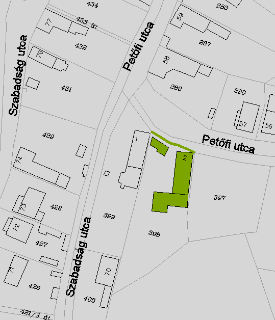 LeírásKeresztcsűrős épület, fa oszlopos tornáccal, szobára nyíló két utcai osztott ablakkal, padlástéri szellőzőnyílásokkal. Utcai kerítése és kapuja kovácsoltvas kialakítású.Védett építészeti elemeklakó- és gazdasági épület tömege, homlokzatainak megjelenése, nyílásrendje, tornáca, kovácsoltvas kerítéseKorrekciós javaslatA parabolát az épület hátsó felén, az utcáról nem látható helyen kell elhelyezni. Az utcai homlokzat egy színűre (javasolt szín a fehér) festése.MÓRÁGY, Petőfi S. utca 2.Helyrajzi szám398.LeírásKeresztcsűrős épület, fa oszlopos tornáccal, szobára nyíló két utcai osztott ablakkal, padlástéri szellőzőnyílásokkal. Utcai kerítése és kapuja kovácsoltvas kialakítású.Védett építészeti elemeklakó- és gazdasági épület tömege, homlokzatainak megjelenése, nyílásrendje, tornáca, kovácsoltvas kerítéseKorrekciós javaslatA parabolát az épület hátsó felén, az utcáról nem látható helyen kell elhelyezni. Az utcai homlokzat egy színűre (javasolt szín a fehér) festése.lakóépület, gazdasági ép, kerítés -Védelem fokaHLeírásKeresztcsűrős épület, fa oszlopos tornáccal, szobára nyíló két utcai osztott ablakkal, padlástéri szellőzőnyílásokkal. Utcai kerítése és kapuja kovácsoltvas kialakítású.Védett építészeti elemeklakó- és gazdasági épület tömege, homlokzatainak megjelenése, nyílásrendje, tornáca, kovácsoltvas kerítéseKorrekciós javaslatA parabolát az épület hátsó felén, az utcáról nem látható helyen kell elhelyezni. Az utcai homlokzat egy színűre (javasolt szín a fehér) festése.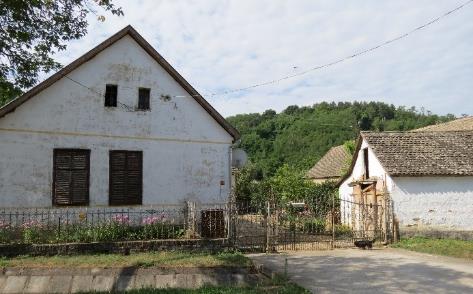 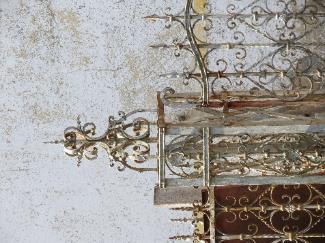 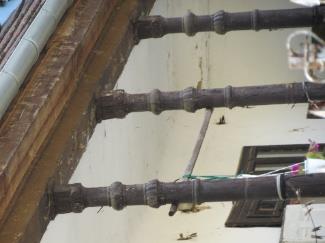 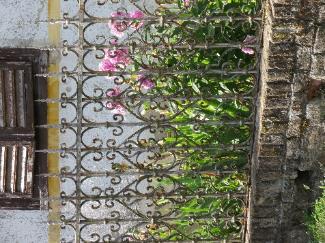 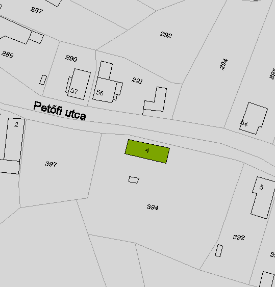 LeírásUtcával párhuzamos nyeregtetős lakóépület, magas homlokzatát a sárközi lakóházakra jellemző zsalugáteres padlástéri szellőzőnyílások tagolják. Védett építészeti elemekaz épület tömege, utcai homlokzatának nyílásrendje.Korrekciós javaslatkorrekciót nem igényelMÓRÁGY, Petőfi S. utca 4.Helyrajzi szám394.LeírásUtcával párhuzamos nyeregtetős lakóépület, magas homlokzatát a sárközi lakóházakra jellemző zsalugáteres padlástéri szellőzőnyílások tagolják. Védett építészeti elemekaz épület tömege, utcai homlokzatának nyílásrendje.Korrekciós javaslatkorrekciót nem igényellakóépület -Védelem fokaHLeírásUtcával párhuzamos nyeregtetős lakóépület, magas homlokzatát a sárközi lakóházakra jellemző zsalugáteres padlástéri szellőzőnyílások tagolják. Védett építészeti elemekaz épület tömege, utcai homlokzatának nyílásrendje.Korrekciós javaslatkorrekciót nem igényel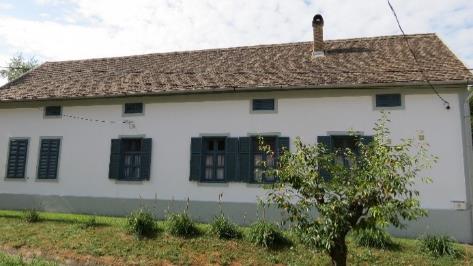 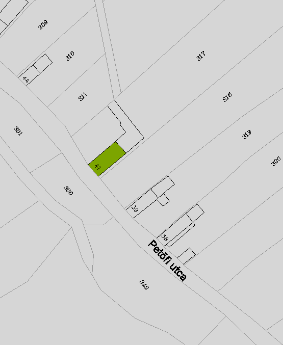 LeírásUtcára merőleges, nyeregtetős lakóépület, osztott ablakokkal az oromfalán, falazott pillérekkel gyámolított tornáccal az udvari homlokzatán.Védett építészeti elemekaz épület tömege, homlokzatainak nyílásrendje, tornácaKorrekciós javaslatsimított vakolat használata, vakolati keretezések és párkányzatok kialakítása, homlokzat újra festése mogyoróbarna-fehér, vagy pasztell sárga-fehér színekreMÓRÁGY, Petőfi S. utca 41.Helyrajzi szám317.LeírásUtcára merőleges, nyeregtetős lakóépület, osztott ablakokkal az oromfalán, falazott pillérekkel gyámolított tornáccal az udvari homlokzatán.Védett építészeti elemekaz épület tömege, homlokzatainak nyílásrendje, tornácaKorrekciós javaslatsimított vakolat használata, vakolati keretezések és párkányzatok kialakítása, homlokzat újra festése mogyoróbarna-fehér, vagy pasztell sárga-fehér színekrelakóépület -Védelem fokaHLeírásUtcára merőleges, nyeregtetős lakóépület, osztott ablakokkal az oromfalán, falazott pillérekkel gyámolított tornáccal az udvari homlokzatán.Védett építészeti elemekaz épület tömege, homlokzatainak nyílásrendje, tornácaKorrekciós javaslatsimított vakolat használata, vakolati keretezések és párkányzatok kialakítása, homlokzat újra festése mogyoróbarna-fehér, vagy pasztell sárga-fehér színekre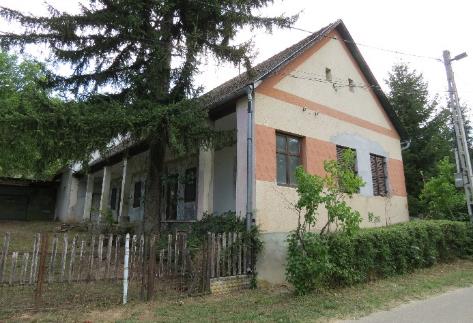 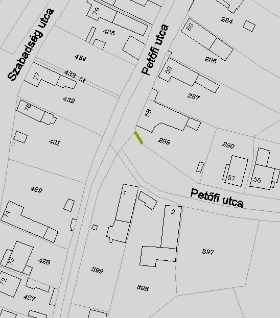 LeírásSarok telek utcai kerítésének kovácsoltvas kapuja. A kerítés egyéb elemei már értéket nem mutatnak.Védett építészeti elemekkovácsoltvas kapuKorrekciós javaslatjellegében a kapuhoz illő kerítés kialakítása MÓRÁGY, Petőfi S. utca 58.Helyrajzi szám289.LeírásSarok telek utcai kerítésének kovácsoltvas kapuja. A kerítés egyéb elemei már értéket nem mutatnak.Védett építészeti elemekkovácsoltvas kapuKorrekciós javaslatjellegében a kapuhoz illő kerítés kialakítása kerítés -Védelem fokaHLeírásSarok telek utcai kerítésének kovácsoltvas kapuja. A kerítés egyéb elemei már értéket nem mutatnak.Védett építészeti elemekkovácsoltvas kapuKorrekciós javaslatjellegében a kapuhoz illő kerítés kialakítása 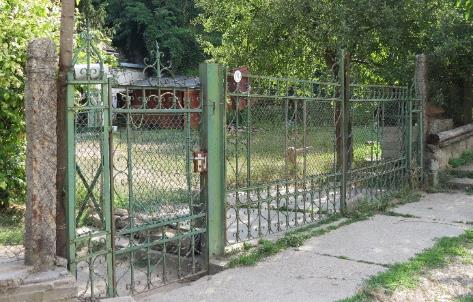 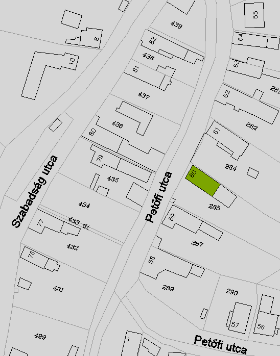 LeírásHosszházas elrendezésű, nyeregtetős, jellegzetesen sváb lakóház. Utcai homlokzatát a négyzetes padlástéri szellőzőnyílásokon kívül osztott ablakok, és a tornác ablaknyílása tagolja. Udvar felől faoszlopos tornác határolja.Védett építészeti elemeképület tömege, homlokzatainak nyílásrendje, kialakításaKorrekciós javaslatnem szükségesMÓRÁGY, Petőfi S. utca 60.Helyrajzi szám285.LeírásHosszházas elrendezésű, nyeregtetős, jellegzetesen sváb lakóház. Utcai homlokzatát a négyzetes padlástéri szellőzőnyílásokon kívül osztott ablakok, és a tornác ablaknyílása tagolja. Udvar felől faoszlopos tornác határolja.Védett építészeti elemeképület tömege, homlokzatainak nyílásrendje, kialakításaKorrekciós javaslatnem szükségeslakóépület-Védelem fokaHLeírásHosszházas elrendezésű, nyeregtetős, jellegzetesen sváb lakóház. Utcai homlokzatát a négyzetes padlástéri szellőzőnyílásokon kívül osztott ablakok, és a tornác ablaknyílása tagolja. Udvar felől faoszlopos tornác határolja.Védett építészeti elemeképület tömege, homlokzatainak nyílásrendje, kialakításaKorrekciós javaslatnem szükséges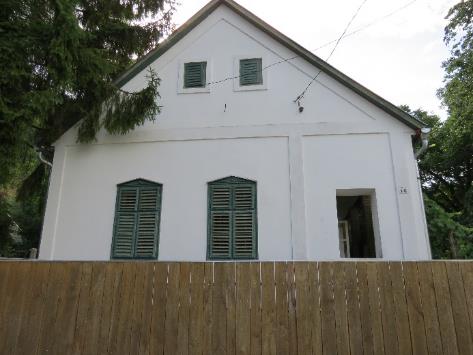 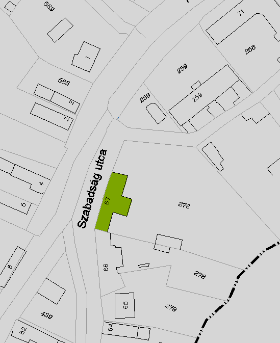 LeírásZártsorú jellege, nagy ereszmagassága, harmonikus elhelyezésű, osztott ablakai rangos megjelenést kölcsönöznek az épületnek. 20. század elején épült.Védett építészeti elemeképület tömege, utcai nyílásrendje.Korrekciós javaslatFeltételezhetően egykor a homlokzat gazdagon díszített volt. Javasolt - esetleg fellelhető régi fotók alapján - a homlokzati díszek visszaállítása.MÓRÁGY, Petőfi S. utca 67.Helyrajzi szám276.LeírásZártsorú jellege, nagy ereszmagassága, harmonikus elhelyezésű, osztott ablakai rangos megjelenést kölcsönöznek az épületnek. 20. század elején épült.Védett építészeti elemeképület tömege, utcai nyílásrendje.Korrekciós javaslatFeltételezhetően egykor a homlokzat gazdagon díszített volt. Javasolt - esetleg fellelhető régi fotók alapján - a homlokzati díszek visszaállítása.óvoda -Védelem fokaHLeírásZártsorú jellege, nagy ereszmagassága, harmonikus elhelyezésű, osztott ablakai rangos megjelenést kölcsönöznek az épületnek. 20. század elején épült.Védett építészeti elemeképület tömege, utcai nyílásrendje.Korrekciós javaslatFeltételezhetően egykor a homlokzat gazdagon díszített volt. Javasolt - esetleg fellelhető régi fotók alapján - a homlokzati díszek visszaállítása.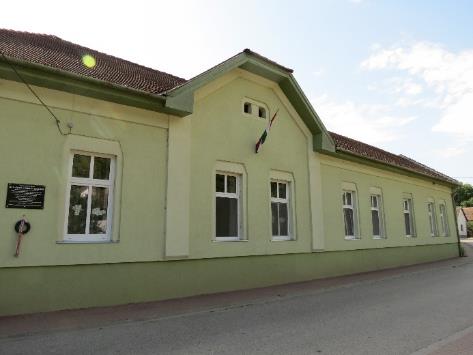 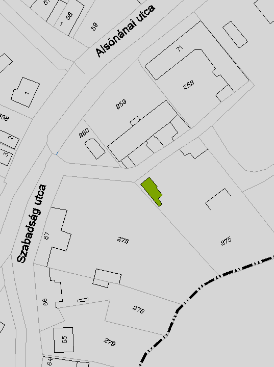 LeírásSváb jellegű, megemelt góré lakóépülethez kapcsolódóan a telekhatáron.  Védett építészeti elemekgóré megjelenéseKorrekciós javaslatA góré bővítményeként létesült épületrész ablakát javasolt megszüntetni.MÓRÁGY, Petőfi S. utca 70.Helyrajzi szám259.LeírásSváb jellegű, megemelt góré lakóépülethez kapcsolódóan a telekhatáron.  Védett építészeti elemekgóré megjelenéseKorrekciós javaslatA góré bővítményeként létesült épületrész ablakát javasolt megszüntetni.góré -Védelem fokaHLeírásSváb jellegű, megemelt góré lakóépülethez kapcsolódóan a telekhatáron.  Védett építészeti elemekgóré megjelenéseKorrekciós javaslatA góré bővítményeként létesült épületrész ablakát javasolt megszüntetni.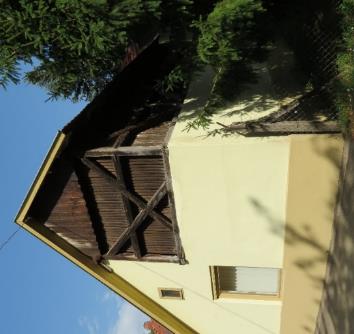 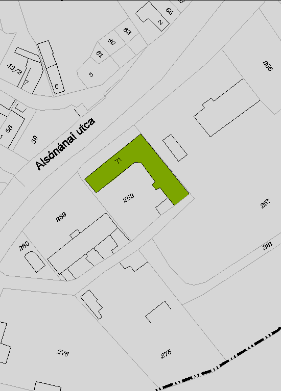 LeírásA település központjában, rangos helyen fekszik az L-alakú, földszintes polgárias épület. Utcai homlokzatát pilaszterek, könyöklő és díszes koronázó párkány díszíti. Osztott ablakait emelt szemöldök párkányuk alatt virágmintázatú dombormű díszíti.Védett építészeti elemekaz épület tömege, utca homlokzatának megjelenése, nyílásrendje, díszítettsége.Korrekciós javaslatvakolati díszek sérüléseinek javítása, a felirat, illetve a kapu-átjáróban a rács cserélése az épület jellegéhez illő kialakításúra MÓRÁGY, Petőfi S. utca 71.Helyrajzi szám258.LeírásA település központjában, rangos helyen fekszik az L-alakú, földszintes polgárias épület. Utcai homlokzatát pilaszterek, könyöklő és díszes koronázó párkány díszíti. Osztott ablakait emelt szemöldök párkányuk alatt virágmintázatú dombormű díszíti.Védett építészeti elemekaz épület tömege, utca homlokzatának megjelenése, nyílásrendje, díszítettsége.Korrekciós javaslatvakolati díszek sérüléseinek javítása, a felirat, illetve a kapu-átjáróban a rács cserélése az épület jellegéhez illő kialakításúra művelődési ház-Védelem fokaHLeírásA település központjában, rangos helyen fekszik az L-alakú, földszintes polgárias épület. Utcai homlokzatát pilaszterek, könyöklő és díszes koronázó párkány díszíti. Osztott ablakait emelt szemöldök párkányuk alatt virágmintázatú dombormű díszíti.Védett építészeti elemekaz épület tömege, utca homlokzatának megjelenése, nyílásrendje, díszítettsége.Korrekciós javaslatvakolati díszek sérüléseinek javítása, a felirat, illetve a kapu-átjáróban a rács cserélése az épület jellegéhez illő kialakításúra 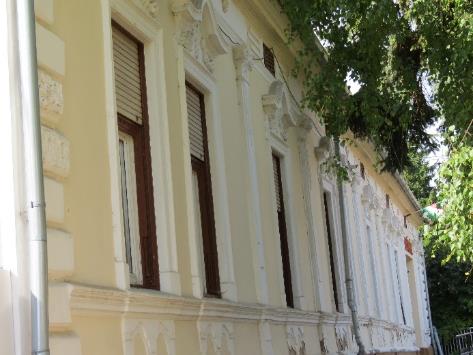 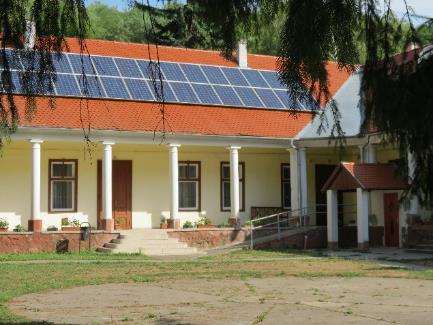 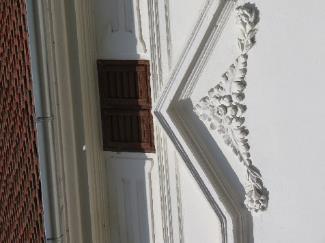 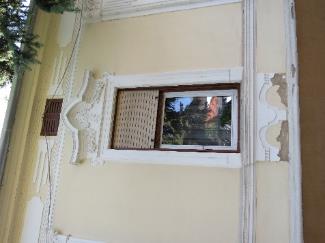 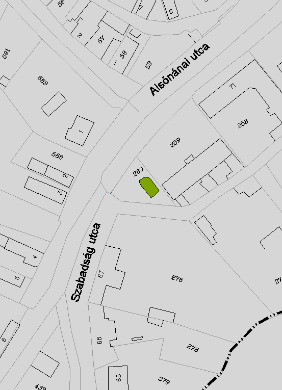 Leíráspontos címe Petőfi vagy Szabadságki tervezte, ki építtetteSzent Kereszt Felmagasztalása tiszteletére építették 1814-ben.Országos védelemre érdemes.Védett építészeti elemekkápolna külső megjelenéseKorrekciós javaslathomlokzati felület simított vakolása és újra festése a vakolati sávok kiemelésévelMÓRÁGY, Petőfi S. utca Helyrajzi szám260.Leíráspontos címe Petőfi vagy Szabadságki tervezte, ki építtetteSzent Kereszt Felmagasztalása tiszteletére építették 1814-ben.Országos védelemre érdemes.Védett építészeti elemekkápolna külső megjelenéseKorrekciós javaslathomlokzati felület simított vakolása és újra festése a vakolati sávok kiemelésével katolikus kápolna-Védelem fokaH, MJLeíráspontos címe Petőfi vagy Szabadságki tervezte, ki építtetteSzent Kereszt Felmagasztalása tiszteletére építették 1814-ben.Országos védelemre érdemes.Védett építészeti elemekkápolna külső megjelenéseKorrekciós javaslathomlokzati felület simított vakolása és újra festése a vakolati sávok kiemelésével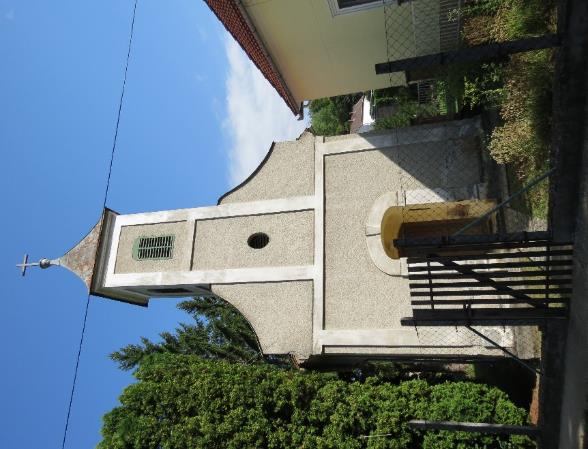 LeírásKözterületen lévő, különböző kialakítású kerekes kutak.Védett építészeti elemekkutak megjelenéseKorrekciós javaslatfelújításuk szükségesMÓRÁGY, Petőfi S. utca Helyrajzi szám336., 345., LeírásKözterületen lévő, különböző kialakítású kerekes kutak.Védett építészeti elemekkutak megjelenéseKorrekciós javaslatfelújításuk szükségeskutak -Védelem fokaHLeírásKözterületen lévő, különböző kialakítású kerekes kutak.Védett építészeti elemekkutak megjelenéseKorrekciós javaslatfelújításuk szükséges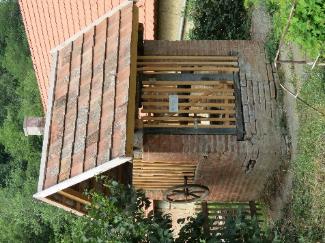 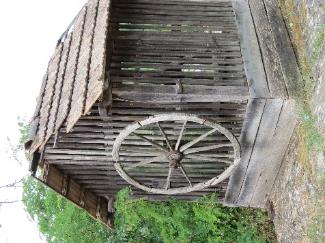 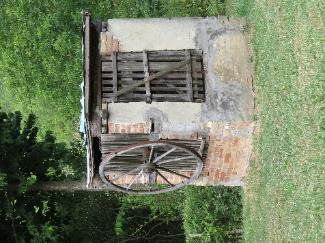 SZABADSÁG UTCA   SZABADSÁG UTCA   SZABADSÁG UTCA   SZABADSÁG UTCA   SZABADSÁG UTCA   SZABADSÁG UTCA   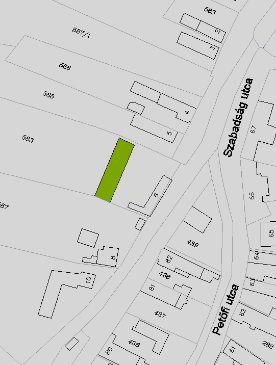 LeírásVédett építészeti elemeképület tömege, utcai nyílásrendje, vakolati díszei.Korrekciós javaslatA tornác beüvegezését egységes formában célszerű kialakítani.MÓRÁGY, Szabadság utca 6.MÓRÁGY, Szabadság utca 6.Helyrajzi szám583.LeírásVédett építészeti elemeképület tömege, utcai nyílásrendje, vakolati díszei.Korrekciós javaslatA tornác beüvegezését egységes formában célszerű kialakítani.lakóház -lakóház -Védelem fokaHLeírásVédett építészeti elemeképület tömege, utcai nyílásrendje, vakolati díszei.Korrekciós javaslatA tornác beüvegezését egységes formában célszerű kialakítani.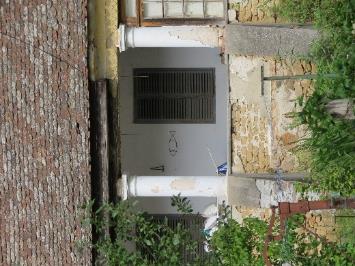 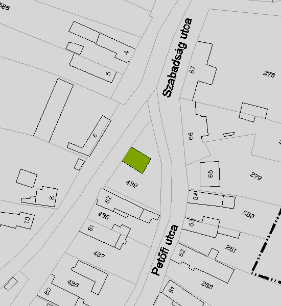 LeírásAz egykori malom épületében jelenleg helytörténeti múzeum működik. Nyerstégla felületű, eredeti nyílásrendjét megőrző, háromszintes épület.címe?építésének éve?Védett építészeti elemeképület tömege, homlokzatainak megjelenése, felülete, tagolásaKorrekciós javaslatnem szükséges.MÓRÁGY, Szabadság utca MÓRÁGY, Szabadság utca Helyrajzi szám439.LeírásAz egykori malom épületében jelenleg helytörténeti múzeum működik. Nyerstégla felületű, eredeti nyílásrendjét megőrző, háromszintes épület.címe?építésének éve?Védett építészeti elemeképület tömege, homlokzatainak megjelenése, felülete, tagolásaKorrekciós javaslatnem szükséges.egykori malom épülete -egykori malom épülete -Védelem fokaHLeírásAz egykori malom épületében jelenleg helytörténeti múzeum működik. Nyerstégla felületű, eredeti nyílásrendjét megőrző, háromszintes épület.címe?építésének éve?Védett építészeti elemeképület tömege, homlokzatainak megjelenése, felülete, tagolásaKorrekciós javaslatnem szükséges.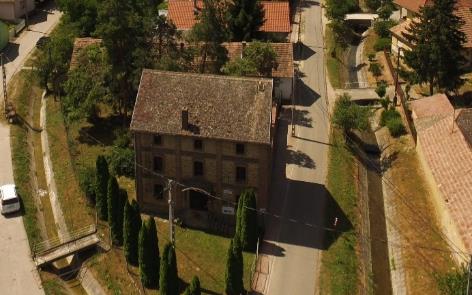 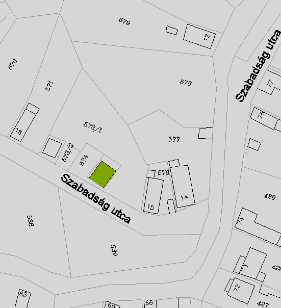 LeírásPrésház jellegű épület, széles, faragott, felül rácsos bejárati ajtóval.Fa nyílászárói, tornácoszlopai és egyszerű faragásokkal díszített léckerítése harmonikus egységet képeznek.Védett építészeti elemeképület tömege, homlokzatainak nyílásrendje, díszei.Korrekciós javaslatnem szükséges.MÓRÁGY, Szabadság utca 16.MÓRÁGY, Szabadság utca 16.Helyrajzi szám574.LeírásPrésház jellegű épület, széles, faragott, felül rácsos bejárati ajtóval.Fa nyílászárói, tornácoszlopai és egyszerű faragásokkal díszített léckerítése harmonikus egységet képeznek.Védett építészeti elemeképület tömege, homlokzatainak nyílásrendje, díszei.Korrekciós javaslatnem szükséges.gazdasági épület-gazdasági épület-Védelem fokaHLeírásPrésház jellegű épület, széles, faragott, felül rácsos bejárati ajtóval.Fa nyílászárói, tornácoszlopai és egyszerű faragásokkal díszített léckerítése harmonikus egységet képeznek.Védett építészeti elemeképület tömege, homlokzatainak nyílásrendje, díszei.Korrekciós javaslatnem szükséges.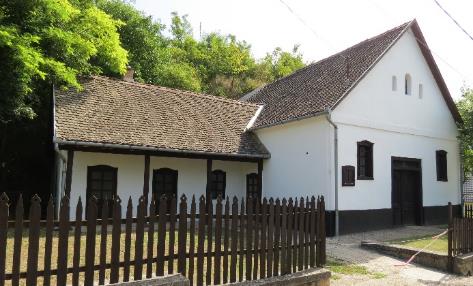 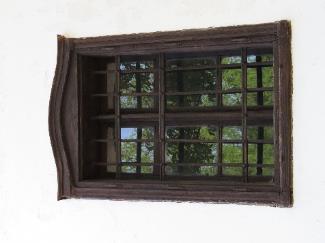 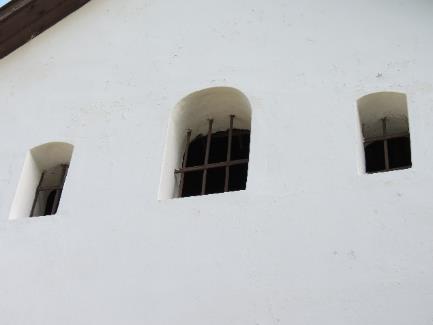 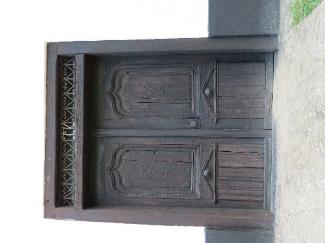 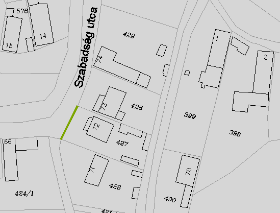 LeírásUtcai telekhatáron lévő kovácsoltvas kerítés.Védett építészeti elemekkerítés megjelenéseKorrekciós javaslatnem szükséges.MÓRÁGY, Szabadság utca 72.MÓRÁGY, Szabadság utca 72.Helyrajzi szám427.LeírásUtcai telekhatáron lévő kovácsoltvas kerítés.Védett építészeti elemekkerítés megjelenéseKorrekciós javaslatnem szükséges.kerítés-kerítés-Védelem fokaHLeírásUtcai telekhatáron lévő kovácsoltvas kerítés.Védett építészeti elemekkerítés megjelenéseKorrekciós javaslatnem szükséges.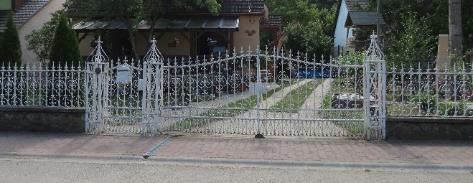 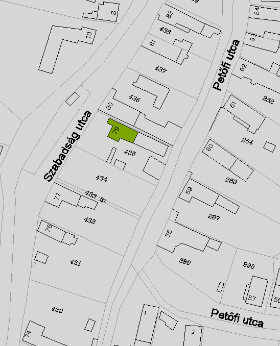 LeírásA lakóház folytatásában épített, hagyományos megjelenésű gazdasági épület.Védett építészeti elemeka gazdasági épületrész tömege, homlokzati kialakításaKorrekciós javaslatnem szükségesMÓRÁGY, Szabadság utca 79. MÓRÁGY, Szabadság utca 79. Helyrajzi szám435.LeírásA lakóház folytatásában épített, hagyományos megjelenésű gazdasági épület.Védett építészeti elemeka gazdasági épületrész tömege, homlokzati kialakításaKorrekciós javaslatnem szükségesgazdasági épület-gazdasági épület-Védelem fokaHLeírásA lakóház folytatásában épített, hagyományos megjelenésű gazdasági épület.Védett építészeti elemeka gazdasági épületrész tömege, homlokzati kialakításaKorrekciós javaslatnem szükséges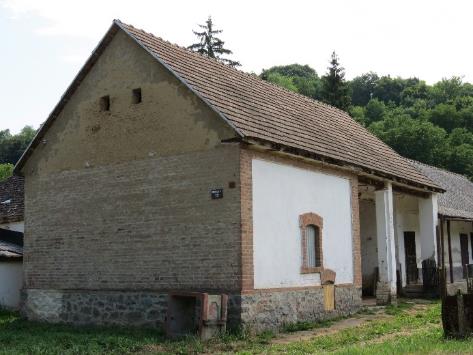 HŐSÖK TERE   HŐSÖK TERE   HŐSÖK TERE   HŐSÖK TERE   HŐSÖK TERE   HŐSÖK TERE   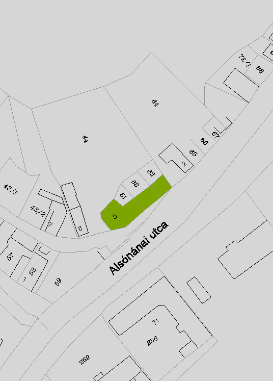 LeírásZártsorú beépítésű, földszintes épület a község központjában, funkciója elsősorban szolgáltató, vendéglátó jellegű.Védett építészeti elemekAz épületegyüttes tömege, homlokzati nyílásrendjének kialakítása.Korrekciós javaslatJavasolt az eredeti formájú és méretű ablakok visszaállítása a 62. hrsz-ú épületen is.MÓRÁGY, Hősök tere 5. MÓRÁGY, Hősök tere 5. Helyrajzi szám61-63.LeírásZártsorú beépítésű, földszintes épület a község központjában, funkciója elsősorban szolgáltató, vendéglátó jellegű.Védett építészeti elemekAz épületegyüttes tömege, homlokzati nyílásrendjének kialakítása.Korrekciós javaslatJavasolt az eredeti formájú és méretű ablakok visszaállítása a 62. hrsz-ú épületen is.kereskedelmi épület-kereskedelmi épület-Védelem fokaHLeírásZártsorú beépítésű, földszintes épület a község központjában, funkciója elsősorban szolgáltató, vendéglátó jellegű.Védett építészeti elemekAz épületegyüttes tömege, homlokzati nyílásrendjének kialakítása.Korrekciós javaslatJavasolt az eredeti formájú és méretű ablakok visszaállítása a 62. hrsz-ú épületen is.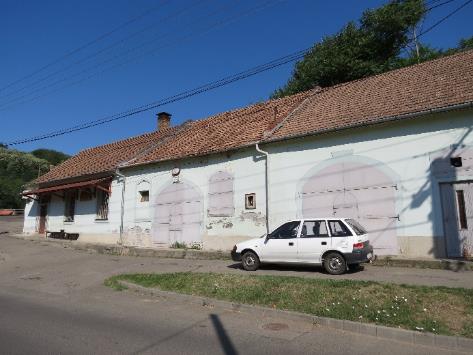 ALKOTMÁNY UTCAALKOTMÁNY UTCAALKOTMÁNY UTCAALKOTMÁNY UTCAALKOTMÁNY UTCAALKOTMÁNY UTCA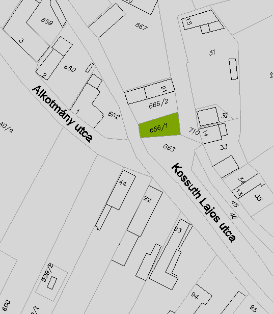 LeírásA II. világháború áldozatainak emlékére állíttatott emlékmű.Védett építészeti elemekemlékműKorrekciós javaslatnem szükségesLeírásA II. világháború áldozatainak emlékére állíttatott emlékmű.Védett építészeti elemekemlékműKorrekciós javaslatnem szükségesMÓRÁGY, Alkotmány-Kossuth  u Helyrajzi szám666/1.LeírásA II. világháború áldozatainak emlékére állíttatott emlékmű.Védett építészeti elemekemlékműKorrekciós javaslatnem szükségesLeírásA II. világháború áldozatainak emlékére állíttatott emlékmű.Védett építészeti elemekemlékműKorrekciós javaslatnem szükségesemlékmű -Védelem fokaHLeírásA II. világháború áldozatainak emlékére állíttatott emlékmű.Védett építészeti elemekemlékműKorrekciós javaslatnem szükségesLeírásA II. világháború áldozatainak emlékére állíttatott emlékmű.Védett építészeti elemekemlékműKorrekciós javaslatnem szükséges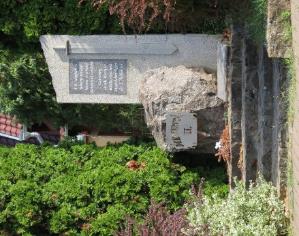 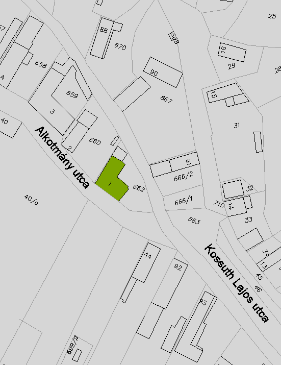 LeírásL-alakú lakóépület, harmonikus kialakítású utcai homlokzattal, osztott, fa zsalugáteres ablakokkal.Védett építészeti elemekaz épület tömege, utcai homlokzatának nyílásrendje.Korrekciós javaslatnem szükségesMÓRÁGY, Alkotmány utca 1.Helyrajzi szám662.LeírásL-alakú lakóépület, harmonikus kialakítású utcai homlokzattal, osztott, fa zsalugáteres ablakokkal.Védett építészeti elemekaz épület tömege, utcai homlokzatának nyílásrendje.Korrekciós javaslatnem szükségeslakóépület -Védelem fokaHLeírásL-alakú lakóépület, harmonikus kialakítású utcai homlokzattal, osztott, fa zsalugáteres ablakokkal.Védett építészeti elemekaz épület tömege, utcai homlokzatának nyílásrendje.Korrekciós javaslatnem szükséges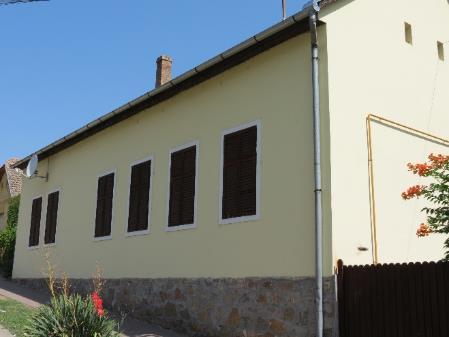 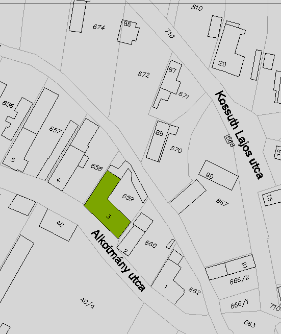 LeírásZártsorú beépítésű, L-alakú épületben a Polgármester hivatal működik. A klasszicista stílusú épület osztott ablakait szemöldök és könyöklő párkány díszíti, a nyílások között dór mintázatú pilaszterek húzódnak. A kocsibejáró felett térdfal emelkedik.Védett építészeti elemekaz épület tömege, utcai homlokzatának megjelenése, nyílásrendje, tagolása, díszítettsége.Korrekciós javaslatkorrekciót nem igényelMÓRÁGY, Alkotmány utca 3. Helyrajzi szám659LeírásZártsorú beépítésű, L-alakú épületben a Polgármester hivatal működik. A klasszicista stílusú épület osztott ablakait szemöldök és könyöklő párkány díszíti, a nyílások között dór mintázatú pilaszterek húzódnak. A kocsibejáró felett térdfal emelkedik.Védett építészeti elemekaz épület tömege, utcai homlokzatának megjelenése, nyílásrendje, tagolása, díszítettsége.Korrekciós javaslatkorrekciót nem igényelKözségháza-Védelem fokaHLeírásZártsorú beépítésű, L-alakú épületben a Polgármester hivatal működik. A klasszicista stílusú épület osztott ablakait szemöldök és könyöklő párkány díszíti, a nyílások között dór mintázatú pilaszterek húzódnak. A kocsibejáró felett térdfal emelkedik.Védett építészeti elemekaz épület tömege, utcai homlokzatának megjelenése, nyílásrendje, tagolása, díszítettsége.Korrekciós javaslatkorrekciót nem igényel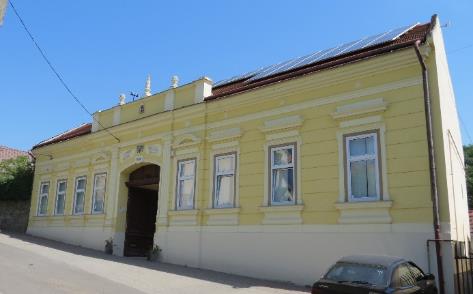 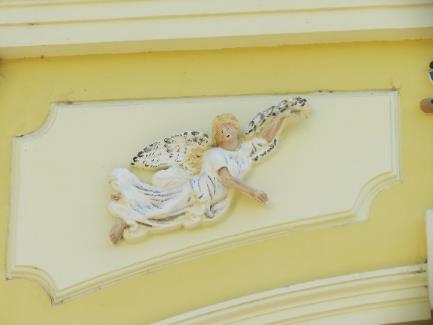 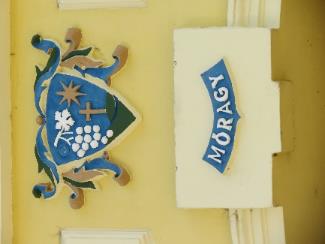 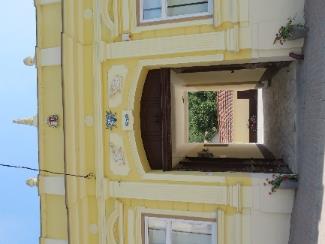 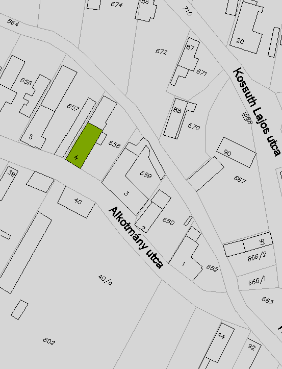 Leírás1901-ben épített oldalhatáron álló, nyeregtetős, tornácos lakóépület. Utcai homlokzatát népi díszítő-motívumok gazdagítják. Tornácát köroszlopok gyámolítják.Országos védelemre érdemes épület.Védett építészeti elemekaz épület tömege, homlokzatainak megjelenése, nyílásrendje, díszítettsége.Korrekciós javaslatkorrekciót nem igényelMÓRÁGY, Alkotmány utca 4.Helyrajzi szám658.Leírás1901-ben épített oldalhatáron álló, nyeregtetős, tornácos lakóépület. Utcai homlokzatát népi díszítő-motívumok gazdagítják. Tornácát köroszlopok gyámolítják.Országos védelemre érdemes épület.Védett építészeti elemekaz épület tömege, homlokzatainak megjelenése, nyílásrendje, díszítettsége.Korrekciós javaslatkorrekciót nem igényellakóépület -Védelem fokaH, MJLeírás1901-ben épített oldalhatáron álló, nyeregtetős, tornácos lakóépület. Utcai homlokzatát népi díszítő-motívumok gazdagítják. Tornácát köroszlopok gyámolítják.Országos védelemre érdemes épület.Védett építészeti elemekaz épület tömege, homlokzatainak megjelenése, nyílásrendje, díszítettsége.Korrekciós javaslatkorrekciót nem igényel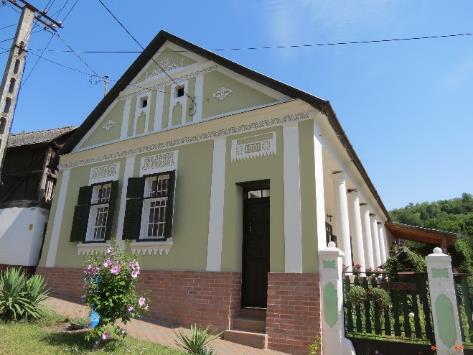 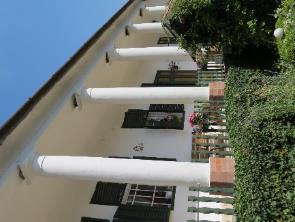 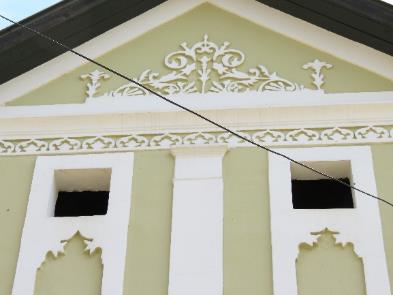 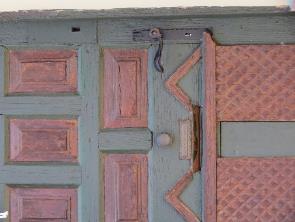 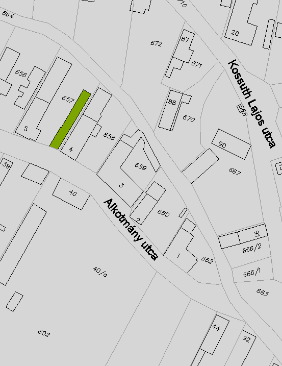 LeírásUtcai telekhatárra helyezett, alul falazott, fenti része fából készített terménytároló.Védett építészeti elemeka góré megjelenéseKorrekciós javaslatnem szükségesMÓRÁGY, Alkotmány utca 5.Helyrajzi szám657.LeírásUtcai telekhatárra helyezett, alul falazott, fenti része fából készített terménytároló.Védett építészeti elemeka góré megjelenéseKorrekciós javaslatnem szükségesgóré -Védelem fokaHLeírásUtcai telekhatárra helyezett, alul falazott, fenti része fából készített terménytároló.Védett építészeti elemeka góré megjelenéseKorrekciós javaslatnem szükséges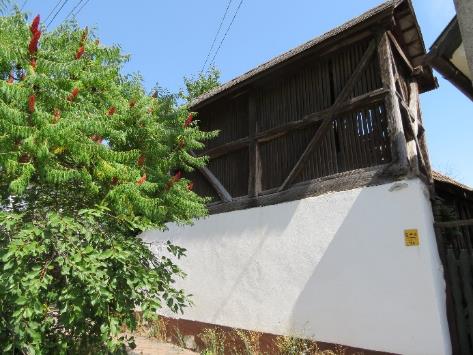 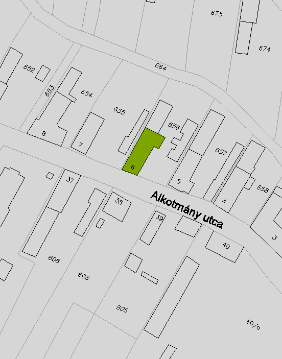 LeírásOldalhatáron álló, utcára merőleges nyeregtetős lakóépület, utcai homlokzaton kettő osztott ablakkal, tornácra vezető ajtóval ás négyzet alakú, zsalugáteres szellőző ablakkal. Nyitott tornácát kör keresztmetszetű oszlopok gyámolítják.Védett építészeti elemekaz épület tömege, homlokzatainak megjelenése, tagolása.Korrekciós javaslatnem szükségesMÓRÁGY, Alkotmány utca 6.Helyrajzi szám656.LeírásOldalhatáron álló, utcára merőleges nyeregtetős lakóépület, utcai homlokzaton kettő osztott ablakkal, tornácra vezető ajtóval ás négyzet alakú, zsalugáteres szellőző ablakkal. Nyitott tornácát kör keresztmetszetű oszlopok gyámolítják.Védett építészeti elemekaz épület tömege, homlokzatainak megjelenése, tagolása.Korrekciós javaslatnem szükségeslakóház -Védelem fokaHLeírásOldalhatáron álló, utcára merőleges nyeregtetős lakóépület, utcai homlokzaton kettő osztott ablakkal, tornácra vezető ajtóval ás négyzet alakú, zsalugáteres szellőző ablakkal. Nyitott tornácát kör keresztmetszetű oszlopok gyámolítják.Védett építészeti elemekaz épület tömege, homlokzatainak megjelenése, tagolása.Korrekciós javaslatnem szükséges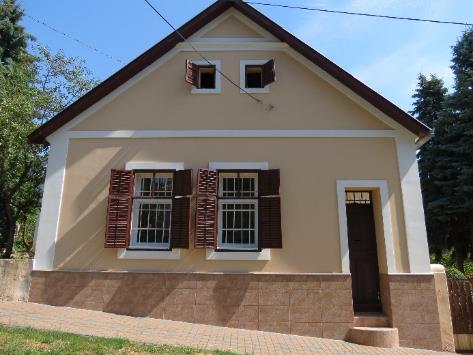 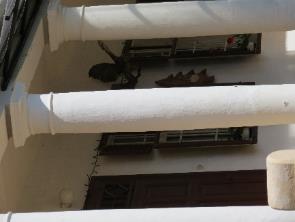 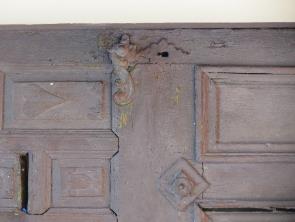 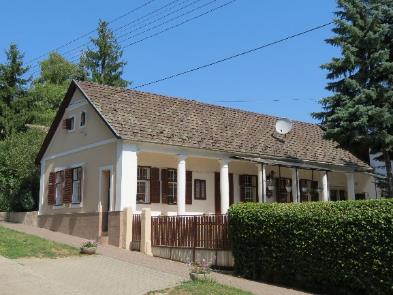 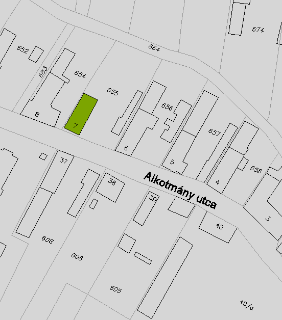 LeírásFésűs beépítésű, utcára merőleges nyeregtetős lakóépület. Utcai homlokzatát kovácsoltvas zsalugáterekkel védett ablakok, udvari homlokzatát oszlopokra támaszkodó tornác jellemzi.  Védett építészeti elemeképület tömege, homlokzatainak nyílásrendje, megjelenéseKorrekciós javaslatablakkeretezések, párkányzatok kialakítása javasolt a vakolat síkból való kiemelésével, tetőhéjazat cseréje hódfarkú cserépreMÓRÁGY, Alkotmány utca 7.Helyrajzi szám655.LeírásFésűs beépítésű, utcára merőleges nyeregtetős lakóépület. Utcai homlokzatát kovácsoltvas zsalugáterekkel védett ablakok, udvari homlokzatát oszlopokra támaszkodó tornác jellemzi.  Védett építészeti elemeképület tömege, homlokzatainak nyílásrendje, megjelenéseKorrekciós javaslatablakkeretezések, párkányzatok kialakítása javasolt a vakolat síkból való kiemelésével, tetőhéjazat cseréje hódfarkú cseréprelakóépület -Védelem fokaHLeírásFésűs beépítésű, utcára merőleges nyeregtetős lakóépület. Utcai homlokzatát kovácsoltvas zsalugáterekkel védett ablakok, udvari homlokzatát oszlopokra támaszkodó tornác jellemzi.  Védett építészeti elemeképület tömege, homlokzatainak nyílásrendje, megjelenéseKorrekciós javaslatablakkeretezések, párkányzatok kialakítása javasolt a vakolat síkból való kiemelésével, tetőhéjazat cseréje hódfarkú cserépre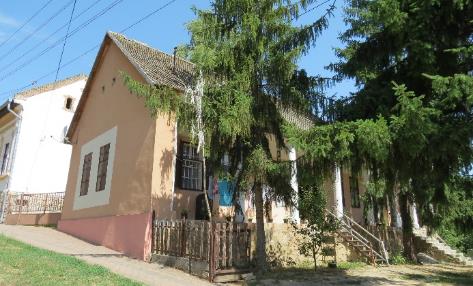 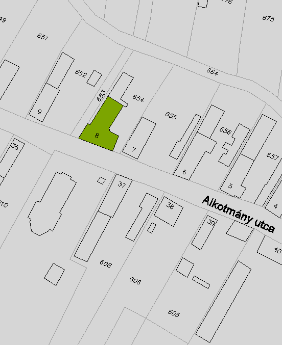 LeírásA polgárosodás jeleit mutató rangos épület az utcai telekhatáron, hézagosan zártsorú beépítéssel, L-alakban hátrafelé nyúló szárnnyal.Hármas osztott ablakait keret, szemöldök- és könyöklőpárkány teszi hangsúlyossá.Védett építészeti elemeképület tömege, utcai nyílásrendje, vakolatdíszeiKorrekciós javaslatvakolati díszek helyreállításaMÓRÁGY, Alkotmány utca 8.Helyrajzi szám654.LeírásA polgárosodás jeleit mutató rangos épület az utcai telekhatáron, hézagosan zártsorú beépítéssel, L-alakban hátrafelé nyúló szárnnyal.Hármas osztott ablakait keret, szemöldök- és könyöklőpárkány teszi hangsúlyossá.Védett építészeti elemeképület tömege, utcai nyílásrendje, vakolatdíszeiKorrekciós javaslatvakolati díszek helyreállításalakóépület -Védelem fokaHLeírásA polgárosodás jeleit mutató rangos épület az utcai telekhatáron, hézagosan zártsorú beépítéssel, L-alakban hátrafelé nyúló szárnnyal.Hármas osztott ablakait keret, szemöldök- és könyöklőpárkány teszi hangsúlyossá.Védett építészeti elemeképület tömege, utcai nyílásrendje, vakolatdíszeiKorrekciós javaslatvakolati díszek helyreállítása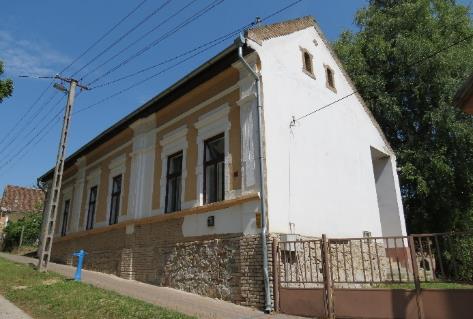 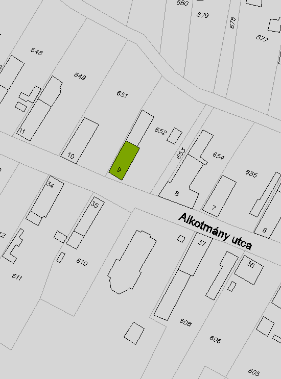 LeírásUtcára merőleges nyeregtetős lakóépület, kis méretű, rácsos ablakokkal, köt keresztmetszetű oszlopokra támaszkodó nyitott tornáccal.Védett építészeti elemeképület tömege, utcai nyílásrendje, tornácaKorrekciós javaslatAz épület felújítása szükséges: lábazat terméskővel történő fedése, homlokzat vakolása és fehérre festése.MÓRÁGY, Alkotmány utca 9.Helyrajzi szám652.LeírásUtcára merőleges nyeregtetős lakóépület, kis méretű, rácsos ablakokkal, köt keresztmetszetű oszlopokra támaszkodó nyitott tornáccal.Védett építészeti elemeképület tömege, utcai nyílásrendje, tornácaKorrekciós javaslatAz épület felújítása szükséges: lábazat terméskővel történő fedése, homlokzat vakolása és fehérre festése.lakóház -Védelem fokaHLeírásUtcára merőleges nyeregtetős lakóépület, kis méretű, rácsos ablakokkal, köt keresztmetszetű oszlopokra támaszkodó nyitott tornáccal.Védett építészeti elemeképület tömege, utcai nyílásrendje, tornácaKorrekciós javaslatAz épület felújítása szükséges: lábazat terméskővel történő fedése, homlokzat vakolása és fehérre festése.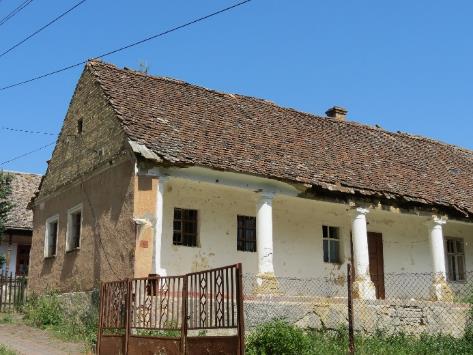 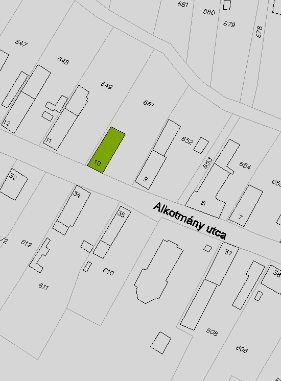 LeírásHosszházas elrendezésű, nyeregtetős lakóház, hagyományos nyílásrendi kialakítással (kettő ablak, tornácajtó, szellőzőnyílások). Keskeny, nyitott tornácát faragott fa oszlopok és fa korlát határolja.Védett építészeti elemeképület tömege, homlokzatainak nyílásrendje, vakolati díszei.Korrekciós javaslatnem szükséges.MÓRÁGY, Alkotmány utca 10.Helyrajzi szám651.LeírásHosszházas elrendezésű, nyeregtetős lakóház, hagyományos nyílásrendi kialakítással (kettő ablak, tornácajtó, szellőzőnyílások). Keskeny, nyitott tornácát faragott fa oszlopok és fa korlát határolja.Védett építészeti elemeképület tömege, homlokzatainak nyílásrendje, vakolati díszei.Korrekciós javaslatnem szükséges.lakóház -Védelem fokaHLeírásHosszházas elrendezésű, nyeregtetős lakóház, hagyományos nyílásrendi kialakítással (kettő ablak, tornácajtó, szellőzőnyílások). Keskeny, nyitott tornácát faragott fa oszlopok és fa korlát határolja.Védett építészeti elemeképület tömege, homlokzatainak nyílásrendje, vakolati díszei.Korrekciós javaslatnem szükséges.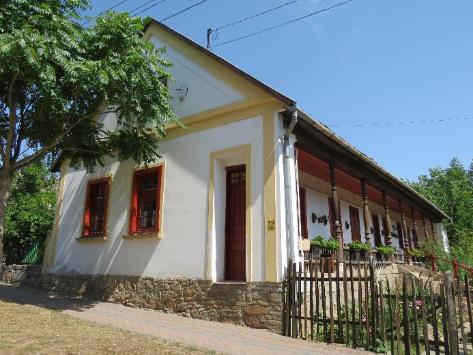 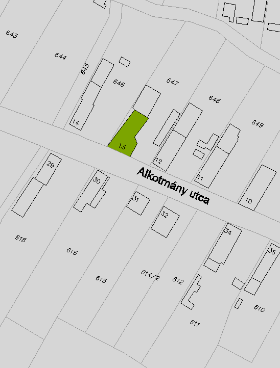 Leírás1899-ben épített, magas homlokzatú, rangos megjelenésű lakóépület. A keretezett ablaknyílásokat pilaszterek tagolják, a koronázó-párkányát vakolati díszítősáv alkotja.Védett építészeti elemeképület tömege, utcai nyílásrendje, vakolati díszei.Korrekciós javaslatA homlokzaton a kék szín alkalmazása helyett törtfehér szín javasolt. A vakolatkváderek, a főpárkány és a pilaszterek azonos színűek legyenek. MÓRÁGY, Alkotmány utca 13.Helyrajzi szám647.Leírás1899-ben épített, magas homlokzatú, rangos megjelenésű lakóépület. A keretezett ablaknyílásokat pilaszterek tagolják, a koronázó-párkányát vakolati díszítősáv alkotja.Védett építészeti elemeképület tömege, utcai nyílásrendje, vakolati díszei.Korrekciós javaslatA homlokzaton a kék szín alkalmazása helyett törtfehér szín javasolt. A vakolatkváderek, a főpárkány és a pilaszterek azonos színűek legyenek. lakóház -Védelem fokaHLeírás1899-ben épített, magas homlokzatú, rangos megjelenésű lakóépület. A keretezett ablaknyílásokat pilaszterek tagolják, a koronázó-párkányát vakolati díszítősáv alkotja.Védett építészeti elemeképület tömege, utcai nyílásrendje, vakolati díszei.Korrekciós javaslatA homlokzaton a kék szín alkalmazása helyett törtfehér szín javasolt. A vakolatkváderek, a főpárkány és a pilaszterek azonos színűek legyenek. 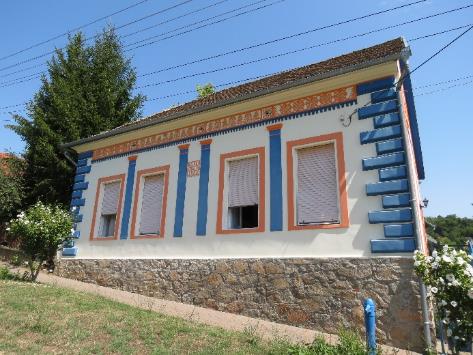 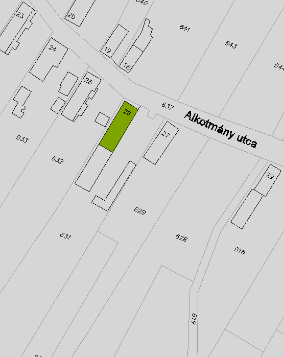 LeírásHosszházas elrendezésű, nyeregtetős lakóépület, eredeti nyílásrenddel, gazdagon díszített utcai homlokzattal, faoszlopos tornáccal. Gazdasági melléképületei szintén megőrizték eredeti formájukat.Védett építészeti elemeképület tömege, homlokzatainak nyílásrendje, vakolati díszei.Korrekciós javaslatnem szükségesMÓRÁGY, Alkotmány utca 26. Helyrajzi szám631.LeírásHosszházas elrendezésű, nyeregtetős lakóépület, eredeti nyílásrenddel, gazdagon díszített utcai homlokzattal, faoszlopos tornáccal. Gazdasági melléképületei szintén megőrizték eredeti formájukat.Védett építészeti elemeképület tömege, homlokzatainak nyílásrendje, vakolati díszei.Korrekciós javaslatnem szükségeslakóház, gazdasági épület -Védelem fokaHLeírásHosszházas elrendezésű, nyeregtetős lakóépület, eredeti nyílásrenddel, gazdagon díszített utcai homlokzattal, faoszlopos tornáccal. Gazdasági melléképületei szintén megőrizték eredeti formájukat.Védett építészeti elemeképület tömege, homlokzatainak nyílásrendje, vakolati díszei.Korrekciós javaslatnem szükséges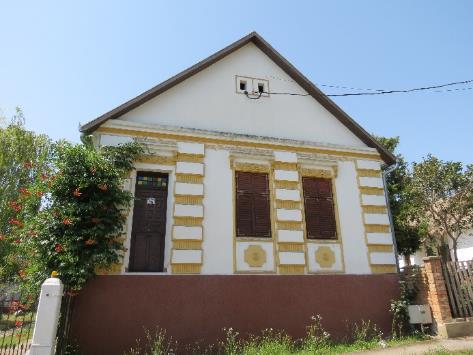 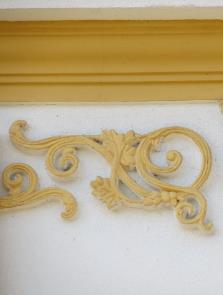 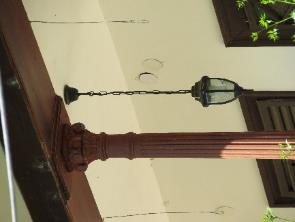 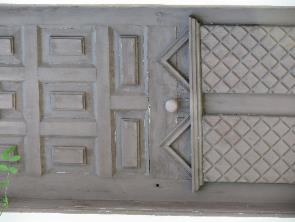 LeírásAlkotmány utcában található kerekes kutak.Védett építészeti elemekkutakKorrekciós javaslatnem szükségesMÓRÁGY, Alkotmány utca Helyrajzi szám650., 637.LeírásAlkotmány utcában található kerekes kutak.Védett építészeti elemekkutakKorrekciós javaslatnem szükségeskutak -Védelem fokaHLeírásAlkotmány utcában található kerekes kutak.Védett építészeti elemekkutakKorrekciós javaslatnem szükséges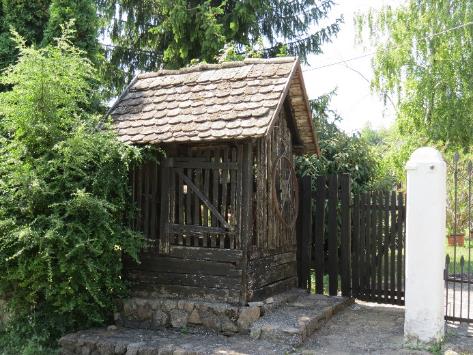 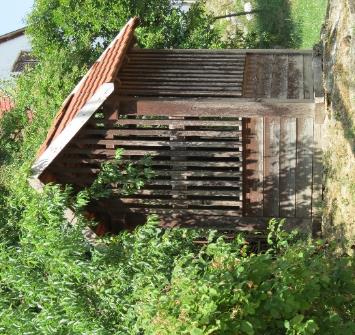 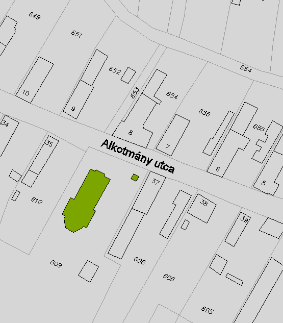 LeírásA református templomot 1785-ben építették barokk stílusban, 1928-ban teljes mértékben átépítették és bővítették, karzatait újjáépítették, berendezését kicserélték.A kertjében áll az 1926-ban emeltetett gránit emlékmű, amelyet a világháborúban elesettek emlékére állították. Védett építészeti elemeka templom külső, belső megjelenése és az emlékműKorrekciós javaslatnem szükségesMÓRÁGY, Alkotmány utca 36.Helyrajzi szám609.LeírásA református templomot 1785-ben építették barokk stílusban, 1928-ban teljes mértékben átépítették és bővítették, karzatait újjáépítették, berendezését kicserélték.A kertjében áll az 1926-ban emeltetett gránit emlékmű, amelyet a világháborúban elesettek emlékére állították. Védett építészeti elemeka templom külső, belső megjelenése és az emlékműKorrekciós javaslatnem szükségestemplom, emlékmű -Védelem fokaHLeírásA református templomot 1785-ben építették barokk stílusban, 1928-ban teljes mértékben átépítették és bővítették, karzatait újjáépítették, berendezését kicserélték.A kertjében áll az 1926-ban emeltetett gránit emlékmű, amelyet a világháborúban elesettek emlékére állították. Védett építészeti elemeka templom külső, belső megjelenése és az emlékműKorrekciós javaslatnem szükséges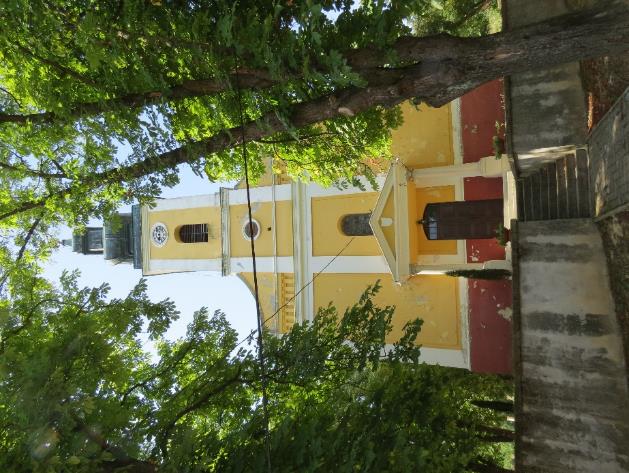 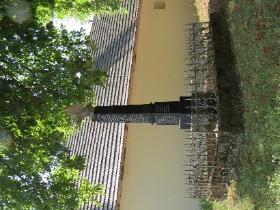 LeírásA református templomot 1785-ben építették barokk stílusban, 1928-ban teljes mértékben átépítették és bővítették, karzatait újjáépítették, berendezését kicserélték.A kertjében áll az 1926-ban emeltetett gránit emlékmű, amelyet a világháborúban elesettek emlékére állították. Védett építészeti elemeka templom külső, belső megjelenése és az emlékműKorrekciós javaslatnem szükséges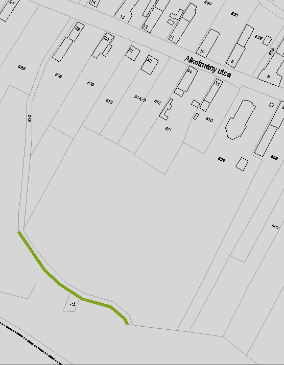 LeírásA temetőben található kripták egyedi kialakításuk miatt helytörténeti érték mellett építészeti értéket is képviselnek.Védett építészeti elemeka kriptákKorrekciós javaslatnem szükségesMÓRÁGY, Alkotmány utca temetőHelyrajzi szám609.LeírásA temetőben található kripták egyedi kialakításuk miatt helytörténeti érték mellett építészeti értéket is képviselnek.Védett építészeti elemeka kriptákKorrekciós javaslatnem szükségeskripták -Védelem fokaHLeírásA temetőben található kripták egyedi kialakításuk miatt helytörténeti érték mellett építészeti értéket is képviselnek.Védett építészeti elemeka kriptákKorrekciós javaslatnem szükséges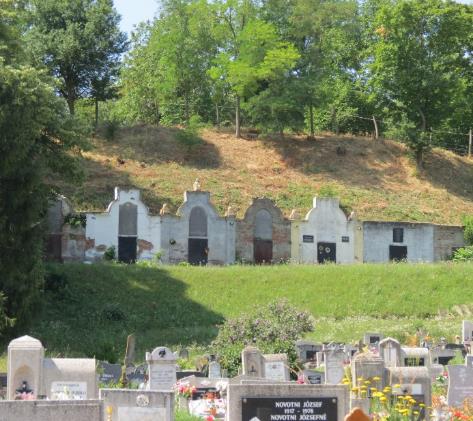 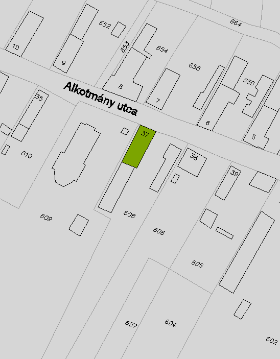 LeírásOldalhatáron álló, nyeregtetős, udvar felé tornácos kialakítású lakóépület. Négyzetes keresztmetszetű oszlopok tagolják a hosszoldalon elhelyezett nyitott tornácot. Az itt lévő ablakok formája, tagolt kialakítása eredeti formájukat őrzik.Védett építészeti elemeképület tömege, udvari homlokzatának nyílásrendje, tornácaKorrekciós javaslatUtcai nyílásrend visszaállítása javasolt (kettő keskeny – udvar felőli ablakokéhoz hasonló – osztott ablakokra cserélése). Javasolt vakolati díszek helyreállítása esetleg fellelhető régi fényképek alapján.MÓRÁGY, Alkotmány utca 37.Helyrajzi szám608.LeírásOldalhatáron álló, nyeregtetős, udvar felé tornácos kialakítású lakóépület. Négyzetes keresztmetszetű oszlopok tagolják a hosszoldalon elhelyezett nyitott tornácot. Az itt lévő ablakok formája, tagolt kialakítása eredeti formájukat őrzik.Védett építészeti elemeképület tömege, udvari homlokzatának nyílásrendje, tornácaKorrekciós javaslatUtcai nyílásrend visszaállítása javasolt (kettő keskeny – udvar felőli ablakokéhoz hasonló – osztott ablakokra cserélése). Javasolt vakolati díszek helyreállítása esetleg fellelhető régi fényképek alapján.lakóház -Védelem fokaHLeírásOldalhatáron álló, nyeregtetős, udvar felé tornácos kialakítású lakóépület. Négyzetes keresztmetszetű oszlopok tagolják a hosszoldalon elhelyezett nyitott tornácot. Az itt lévő ablakok formája, tagolt kialakítása eredeti formájukat őrzik.Védett építészeti elemeképület tömege, udvari homlokzatának nyílásrendje, tornácaKorrekciós javaslatUtcai nyílásrend visszaállítása javasolt (kettő keskeny – udvar felőli ablakokéhoz hasonló – osztott ablakokra cserélése). Javasolt vakolati díszek helyreállítása esetleg fellelhető régi fényképek alapján.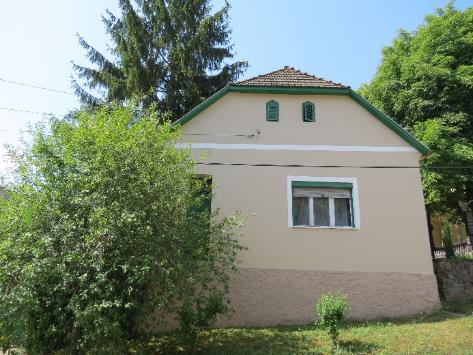 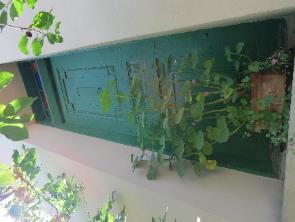 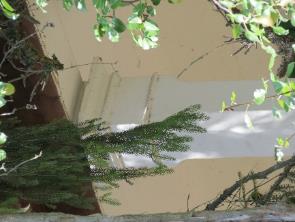 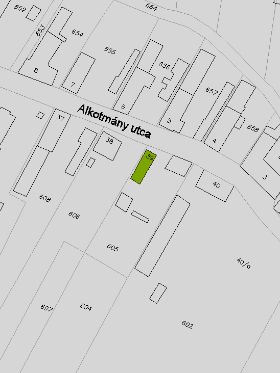 LeírásUtcai telekhatára épített lakóépület, magas lábazattal, zsalugáterekkel védett padlástéri szellőzőnyílásokkal, vakolati díszekkel tagolt homlokzattal.Védett építészeti elemekaz épület utca homlokzatának nyílásrendje, díszítettsége, tagolásaKorrekciós javaslatVakolati hibák javítása. A fal síkjából kiemelkedő részeket fehérre, egyéb területét halvány sárgára, lábazatát erőteljesebb színűre festeni. Palafedés cseréje hódfarkú cserépre. MÓRÁGY, Alkotmány utca 39.Helyrajzi szám605.LeírásUtcai telekhatára épített lakóépület, magas lábazattal, zsalugáterekkel védett padlástéri szellőzőnyílásokkal, vakolati díszekkel tagolt homlokzattal.Védett építészeti elemekaz épület utca homlokzatának nyílásrendje, díszítettsége, tagolásaKorrekciós javaslatVakolati hibák javítása. A fal síkjából kiemelkedő részeket fehérre, egyéb területét halvány sárgára, lábazatát erőteljesebb színűre festeni. Palafedés cseréje hódfarkú cserépre. lakóház -Védelem fokaHLeírásUtcai telekhatára épített lakóépület, magas lábazattal, zsalugáterekkel védett padlástéri szellőzőnyílásokkal, vakolati díszekkel tagolt homlokzattal.Védett építészeti elemekaz épület utca homlokzatának nyílásrendje, díszítettsége, tagolásaKorrekciós javaslatVakolati hibák javítása. A fal síkjából kiemelkedő részeket fehérre, egyéb területét halvány sárgára, lábazatát erőteljesebb színűre festeni. Palafedés cseréje hódfarkú cserépre. 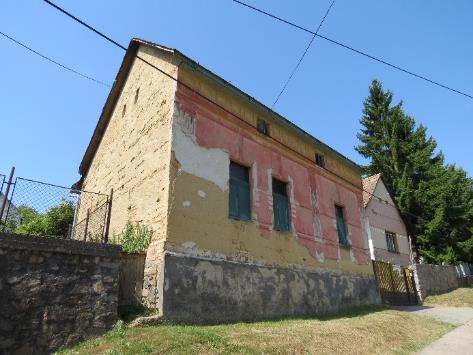 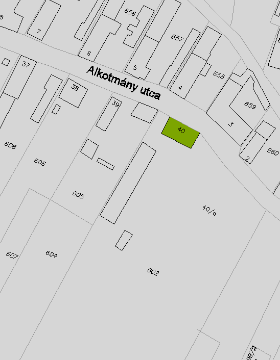 LeírásÁltalános iskola régi épülete, utcai telekhatára építve. Osztott ablakok és kváderezett pilaszterek tagolják a homlokzatot.Védett építészeti elemekaz épület tömege, utcai homlokzatának megjelenése, tagolása.Korrekciós javaslatnem szükségesMÓRÁGY, Alkotmány utca 40.Helyrajzi szám602.LeírásÁltalános iskola régi épülete, utcai telekhatára építve. Osztott ablakok és kváderezett pilaszterek tagolják a homlokzatot.Védett építészeti elemekaz épület tömege, utcai homlokzatának megjelenése, tagolása.Korrekciós javaslatnem szükségesegykori iskola épülete -Védelem fokaHLeírásÁltalános iskola régi épülete, utcai telekhatára építve. Osztott ablakok és kváderezett pilaszterek tagolják a homlokzatot.Védett építészeti elemekaz épület tömege, utcai homlokzatának megjelenése, tagolása.Korrekciós javaslatnem szükséges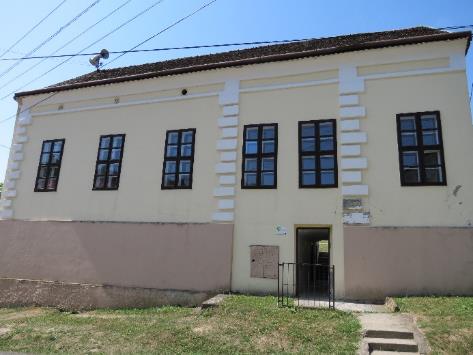 KOSSUTH LAJOS UTCAKOSSUTH LAJOS UTCAKOSSUTH LAJOS UTCAKOSSUTH LAJOS UTCAKOSSUTH LAJOS UTCA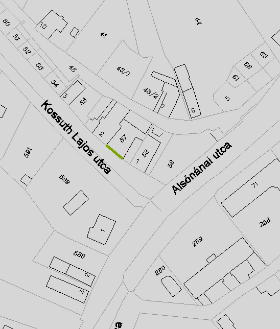 LeírásKovácsoltvas kerítés és kapu.Védett építészeti elemekKovácsoltvas kerítés és kapu.Korrekciós javaslatA kerítésoszlopok kialakítása kisméretű téglából javasolt.MÓRÁGY, Kossuth L. utca 2.Helyrajzi szám57.LeírásKovácsoltvas kerítés és kapu.Védett építészeti elemekKovácsoltvas kerítés és kapu.Korrekciós javaslatA kerítésoszlopok kialakítása kisméretű téglából javasolt.kerítés -Védelem fokaHLeírásKovácsoltvas kerítés és kapu.Védett építészeti elemekKovácsoltvas kerítés és kapu.Korrekciós javaslatA kerítésoszlopok kialakítása kisméretű téglából javasolt.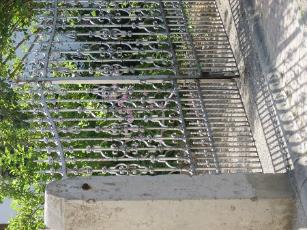 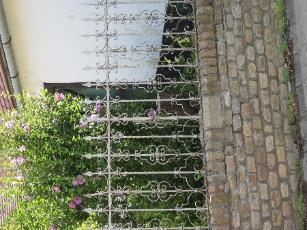 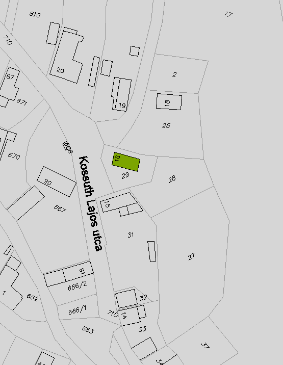 LeírásNyeregtetős lakóépület, hosszházas elrendezéssel, négy osztott ablakkal az utcai homlokzatán, amelyek közül a padlástéri utólag került kialakításra.Védett építészeti elemekaz épület tömege, nyílásrendjeKorrekciós javaslatkorrekciót nem igényelMÓRÁGY, Kossuth L. utca 16.Helyrajzi szám29.LeírásNyeregtetős lakóépület, hosszházas elrendezéssel, négy osztott ablakkal az utcai homlokzatán, amelyek közül a padlástéri utólag került kialakításra.Védett építészeti elemekaz épület tömege, nyílásrendjeKorrekciós javaslatkorrekciót nem igényellakóépület -Védelem fokaHLeírásNyeregtetős lakóépület, hosszházas elrendezéssel, négy osztott ablakkal az utcai homlokzatán, amelyek közül a padlástéri utólag került kialakításra.Védett építészeti elemekaz épület tömege, nyílásrendjeKorrekciós javaslatkorrekciót nem igényel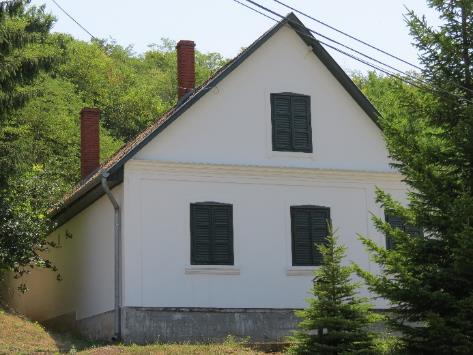 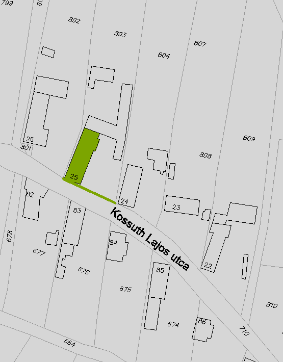 LeírásKeresztcsűrős beépítésű lakóépület gazdasági épületrésszel. Lakóépület hosszoldalán pillérekre támaszkodó tornác fut végig. Utcai kerítése és kapuja kovácsolt vasból készült.Védett építészeti elemeka lakó és a gazdasági épület tömege, udvar felőli homlokzatuk megjelenése, tagolása, valamint a kerítés.Korrekciós javaslatkorrekciót nem igényelMÓRÁGY, Kossuth L. utca 25.Helyrajzi szám803.LeírásKeresztcsűrős beépítésű lakóépület gazdasági épületrésszel. Lakóépület hosszoldalán pillérekre támaszkodó tornác fut végig. Utcai kerítése és kapuja kovácsolt vasból készült.Védett építészeti elemeka lakó és a gazdasági épület tömege, udvar felőli homlokzatuk megjelenése, tagolása, valamint a kerítés.Korrekciós javaslatkorrekciót nem igényellakó- és gazdasági ép, kerítés-Védelem fokaHLeírásKeresztcsűrős beépítésű lakóépület gazdasági épületrésszel. Lakóépület hosszoldalán pillérekre támaszkodó tornác fut végig. Utcai kerítése és kapuja kovácsolt vasból készült.Védett építészeti elemeka lakó és a gazdasági épület tömege, udvar felőli homlokzatuk megjelenése, tagolása, valamint a kerítés.Korrekciós javaslatkorrekciót nem igényel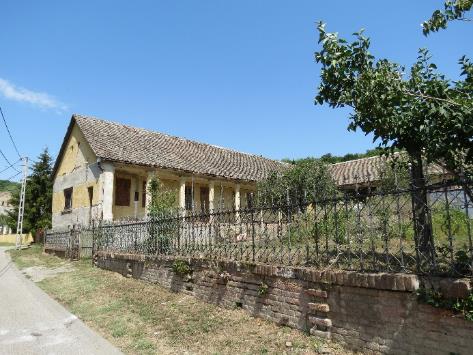 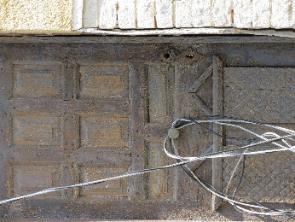 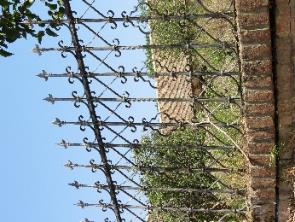 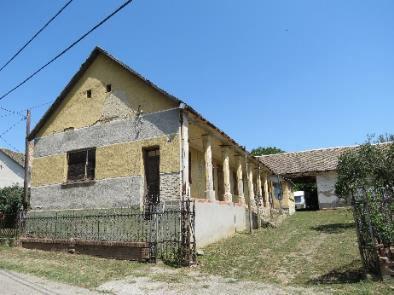 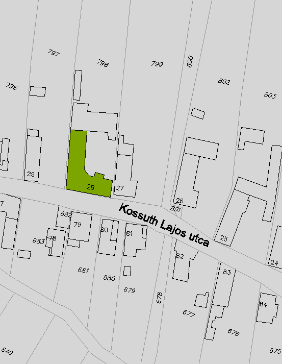 LeírásZártsorú beépítésű, L-alakú lakóépület keresztcsűrős elhelyezkedésű gazdasági épülettel. Utcai homlokzata gazdagon díszített. Védett építészeti elemekaz épület tömege, homlokzatainak megjelenése, nyílásrendje, díszítettségeKorrekciós javaslatnem szükségesMÓRÁGY, Kossuth L. utca 28.Helyrajzi szám798.LeírásZártsorú beépítésű, L-alakú lakóépület keresztcsűrős elhelyezkedésű gazdasági épülettel. Utcai homlokzata gazdagon díszített. Védett építészeti elemekaz épület tömege, homlokzatainak megjelenése, nyílásrendje, díszítettségeKorrekciós javaslatnem szükségeslakóépület -Védelem fokaHLeírásZártsorú beépítésű, L-alakú lakóépület keresztcsűrős elhelyezkedésű gazdasági épülettel. Utcai homlokzata gazdagon díszített. Védett építészeti elemekaz épület tömege, homlokzatainak megjelenése, nyílásrendje, díszítettségeKorrekciós javaslatnem szükséges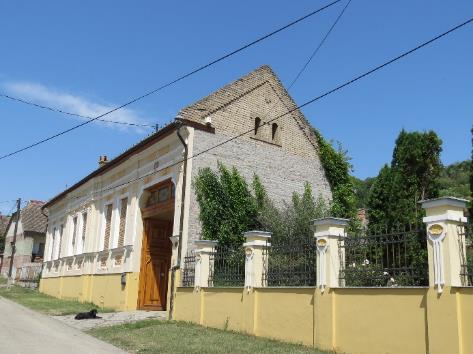 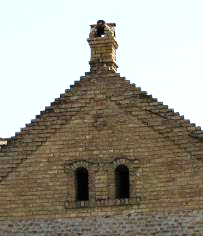 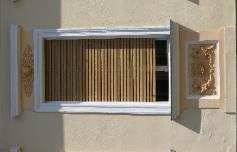 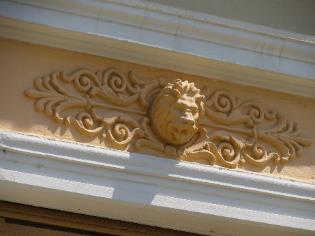 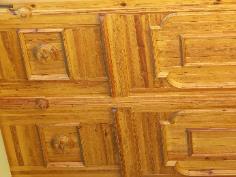 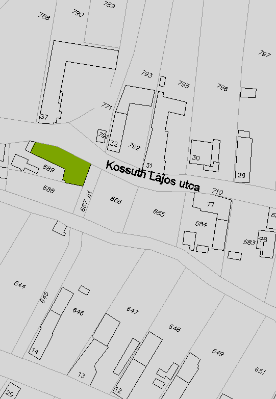 LeírásL-alaprajzú, kontyolt nyeregtetős lakóépület zártsorú jelleggel. Hatalmas, osztott ablakait vakolati keretezések díszítik.Védett építészeti elemeképület tömege, utcai nyílásrendjeKorrekciós javaslatvizesedés megszüntetéseMÓRÁGY, Kossuth L. utca 36.Helyrajzi szám689.LeírásL-alaprajzú, kontyolt nyeregtetős lakóépület zártsorú jelleggel. Hatalmas, osztott ablakait vakolati keretezések díszítik.Védett építészeti elemeképület tömege, utcai nyílásrendjeKorrekciós javaslatvizesedés megszüntetéselakóépület -Védelem fokaHLeírásL-alaprajzú, kontyolt nyeregtetős lakóépület zártsorú jelleggel. Hatalmas, osztott ablakait vakolati keretezések díszítik.Védett építészeti elemeképület tömege, utcai nyílásrendjeKorrekciós javaslatvizesedés megszüntetése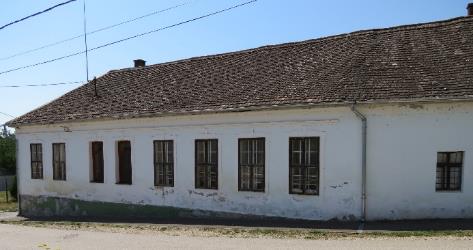 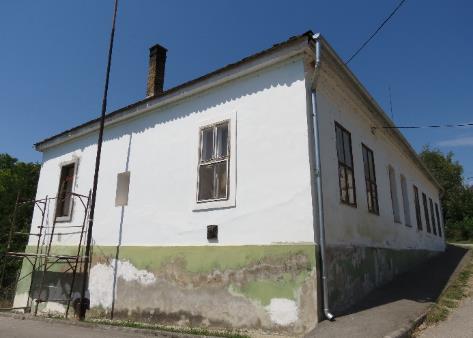 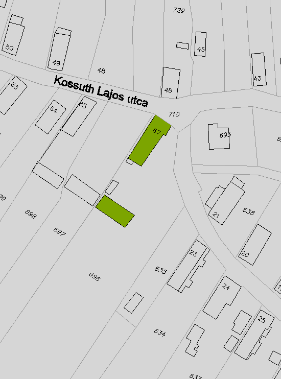 LeírásUtcára merőleges nyeregtetős lakóépület udvar felőli homlokzata kör keresztmetszetű, falazott oszlopokra támaszkodó tornáccal és hagyományos nyílásrenddel kialakított épületrész.Befordított gazdasági épületét faragott fa oszlopokra támaszkodó nyitott tornác határolja.Védett építészeti elemeka lakóépület udvar felőli homlokzatának tornáca és nyílásrendje, valamint a gazdasági épület tömege, megjelenése.Korrekciós javaslatnem szükséges.MÓRÁGY, Kossuth L. utca 67.Helyrajzi szám696.LeírásUtcára merőleges nyeregtetős lakóépület udvar felőli homlokzata kör keresztmetszetű, falazott oszlopokra támaszkodó tornáccal és hagyományos nyílásrenddel kialakított épületrész.Befordított gazdasági épületét faragott fa oszlopokra támaszkodó nyitott tornác határolja.Védett építészeti elemeka lakóépület udvar felőli homlokzatának tornáca és nyílásrendje, valamint a gazdasági épület tömege, megjelenése.Korrekciós javaslatnem szükséges.lakó- és gazdasági ép. -Védelem fokaHLeírásUtcára merőleges nyeregtetős lakóépület udvar felőli homlokzata kör keresztmetszetű, falazott oszlopokra támaszkodó tornáccal és hagyományos nyílásrenddel kialakított épületrész.Befordított gazdasági épületét faragott fa oszlopokra támaszkodó nyitott tornác határolja.Védett építészeti elemeka lakóépület udvar felőli homlokzatának tornáca és nyílásrendje, valamint a gazdasági épület tömege, megjelenése.Korrekciós javaslatnem szükséges.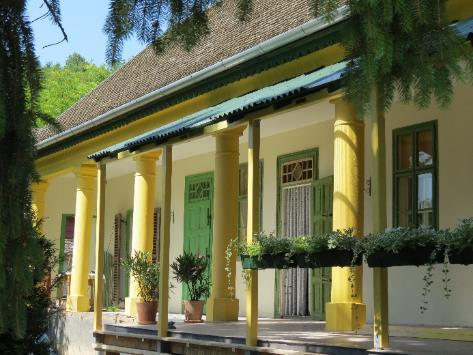 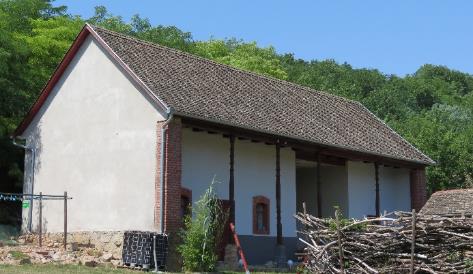 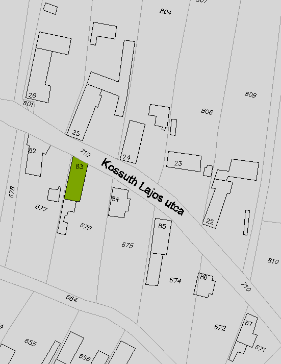 LeírásLakóépület hosszoldalán húzódó nyitott tornác és nyílásrend.Védett építészeti elemeképület tömege, udvari homlokzatának nyílásrendje, tornácaKorrekciós javaslatnem szükséges.MÓRÁGY, Kossuth L. u.83.Helyrajzi szám676.LeírásLakóépület hosszoldalán húzódó nyitott tornác és nyílásrend.Védett építészeti elemeképület tömege, udvari homlokzatának nyílásrendje, tornácaKorrekciós javaslatnem szükséges.lakóház -Védelem fokaHLeírásLakóépület hosszoldalán húzódó nyitott tornác és nyílásrend.Védett építészeti elemeképület tömege, udvari homlokzatának nyílásrendje, tornácaKorrekciós javaslatnem szükséges.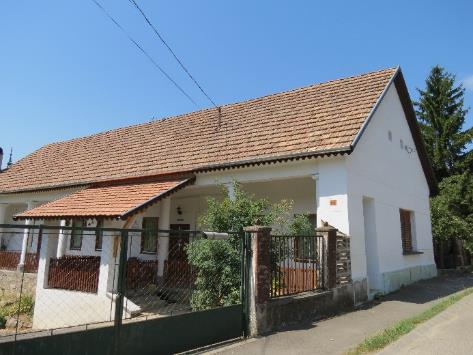 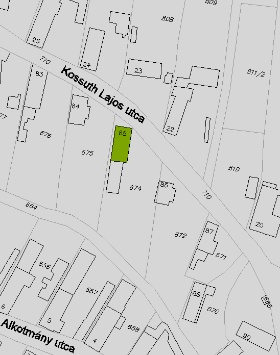 LeírásHagyományos kialakítású sváb lakóház, kör keresztmetszetű oszlopokkal határolt, térdfalas, nyitott tornáccal, osztott ablakokkal.A tornácajtóba 1879-es dátum van faragva.Védett építészeti elemeképület tömege, homlokzatainak nyílásrendje, tornácaKorrekciós javaslatnem szükséges.MÓRÁGY, Kossuth L. u.85.Helyrajzi szám674.LeírásHagyományos kialakítású sváb lakóház, kör keresztmetszetű oszlopokkal határolt, térdfalas, nyitott tornáccal, osztott ablakokkal.A tornácajtóba 1879-es dátum van faragva.Védett építészeti elemeképület tömege, homlokzatainak nyílásrendje, tornácaKorrekciós javaslatnem szükséges.lakóház -Védelem fokaHLeírásHagyományos kialakítású sváb lakóház, kör keresztmetszetű oszlopokkal határolt, térdfalas, nyitott tornáccal, osztott ablakokkal.A tornácajtóba 1879-es dátum van faragva.Védett építészeti elemeképület tömege, homlokzatainak nyílásrendje, tornácaKorrekciós javaslatnem szükséges.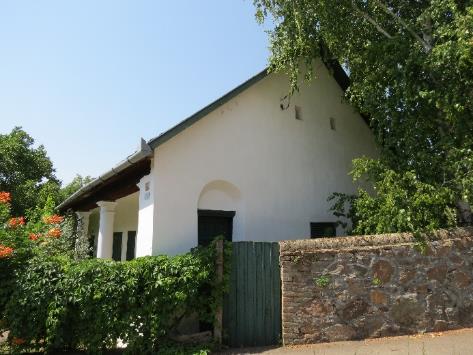 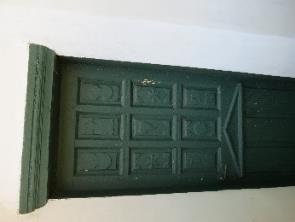 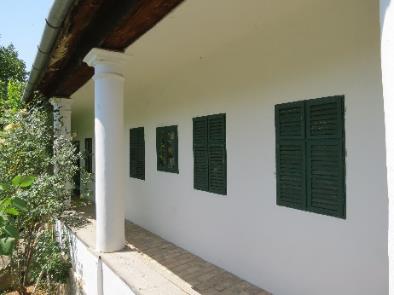 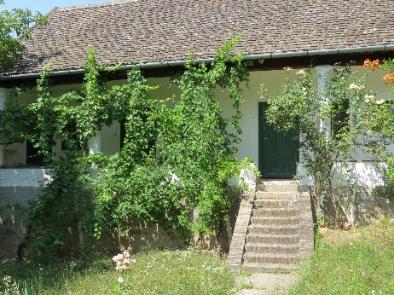 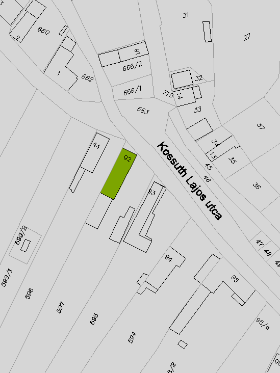 LeírásHosszházas elrendezésű épület. Hátsó részét falazott oszlopos tornác határolja. Gazdasági épületének nyílásrendje eredeti formáját őrzi.Utcai része jelentős átalakítások során építészeti értékét elvesztette. Védett építészeti elemekaz épület tömege, udvar felöli homlokzatának kialakítása.Korrekciós javaslatparabola áthelyezése utcáról kevésbé látható épületrészreMÓRÁGY, Kossuth L. u.92.Helyrajzi szám597.LeírásHosszházas elrendezésű épület. Hátsó részét falazott oszlopos tornác határolja. Gazdasági épületének nyílásrendje eredeti formáját őrzi.Utcai része jelentős átalakítások során építészeti értékét elvesztette. Védett építészeti elemekaz épület tömege, udvar felöli homlokzatának kialakítása.Korrekciós javaslatparabola áthelyezése utcáról kevésbé látható épületrészrelakóház -Védelem fokaHLeírásHosszházas elrendezésű épület. Hátsó részét falazott oszlopos tornác határolja. Gazdasági épületének nyílásrendje eredeti formáját őrzi.Utcai része jelentős átalakítások során építészeti értékét elvesztette. Védett építészeti elemekaz épület tömege, udvar felöli homlokzatának kialakítása.Korrekciós javaslatparabola áthelyezése utcáról kevésbé látható épületrészre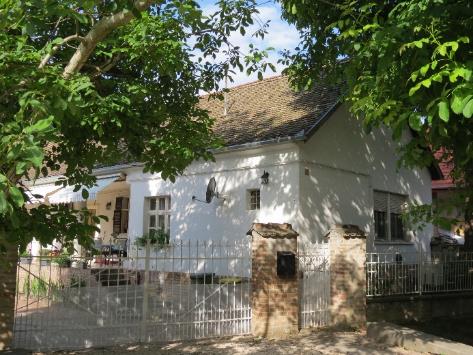 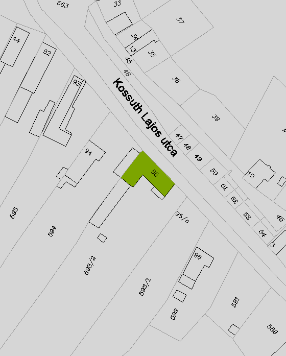 LeírásL-alakú, polgárias lakóépület, széles kocsi-áthajtóval az épület közepén. Hatosztatú ablakait alul-fölül egyszerű mintázatú dombormű díszíti. Padlástéri szellőzőnyílásait fazsalugáterek védik.Védett építészeti elemeka lakóépület tömege, utcai homlokzatának nyílásrendje, díszítettségeKorrekciós javaslatAz épület bal utcai homlokzatán befalazott ablak helyreállítása javasolt.MÓRÁGY, Kossuth L. u 95.Helyrajzi szám593/2.LeírásL-alakú, polgárias lakóépület, széles kocsi-áthajtóval az épület közepén. Hatosztatú ablakait alul-fölül egyszerű mintázatú dombormű díszíti. Padlástéri szellőzőnyílásait fazsalugáterek védik.Védett építészeti elemeka lakóépület tömege, utcai homlokzatának nyílásrendje, díszítettségeKorrekciós javaslatAz épület bal utcai homlokzatán befalazott ablak helyreállítása javasolt.lakóház -Védelem fokaHLeírásL-alakú, polgárias lakóépület, széles kocsi-áthajtóval az épület közepén. Hatosztatú ablakait alul-fölül egyszerű mintázatú dombormű díszíti. Padlástéri szellőzőnyílásait fazsalugáterek védik.Védett építészeti elemeka lakóépület tömege, utcai homlokzatának nyílásrendje, díszítettségeKorrekciós javaslatAz épület bal utcai homlokzatán befalazott ablak helyreállítása javasolt.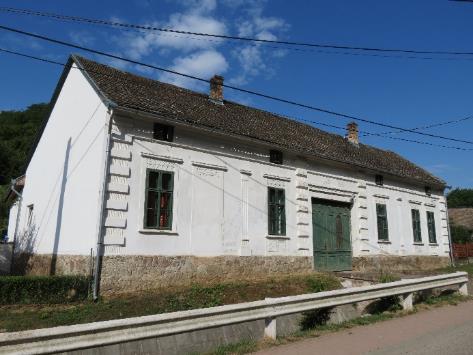 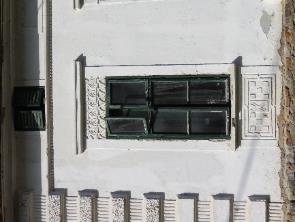 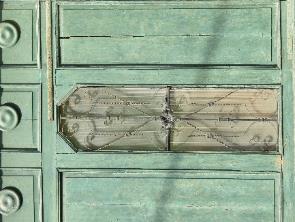 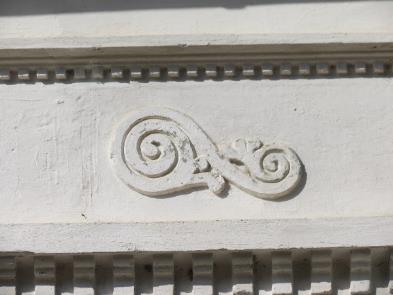 LeírásA településen átfolyó patak és a Kossuth-Alkotmány utcákból lezúduló csapadék vízelvezető árkai felett, a telkek megközelíthetősége miatt számos híd létesült. Ezek egy része még tégla boltozatukkal, helyenként terméskővel kirakott felépítményükkel részben még őrzik eredeti formájukat.Védett építészeti elemekhidakKorrekciós javaslatFelújításuknál, helyreálltásuknál kerülendő a beton használata.MÓRÁGY, belterület árkaiHelyrajzi szám156., 513., 590.LeírásA településen átfolyó patak és a Kossuth-Alkotmány utcákból lezúduló csapadék vízelvezető árkai felett, a telkek megközelíthetősége miatt számos híd létesült. Ezek egy része még tégla boltozatukkal, helyenként terméskővel kirakott felépítményükkel részben még őrzik eredeti formájukat.Védett építészeti elemekhidakKorrekciós javaslatFelújításuknál, helyreálltásuknál kerülendő a beton használata.hidak -Védelem fokaHLeírásA településen átfolyó patak és a Kossuth-Alkotmány utcákból lezúduló csapadék vízelvezető árkai felett, a telkek megközelíthetősége miatt számos híd létesült. Ezek egy része még tégla boltozatukkal, helyenként terméskővel kirakott felépítményükkel részben még őrzik eredeti formájukat.Védett építészeti elemekhidakKorrekciós javaslatFelújításuknál, helyreálltásuknál kerülendő a beton használata.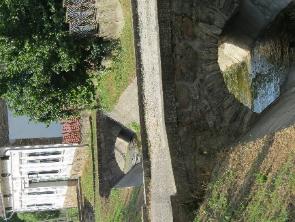 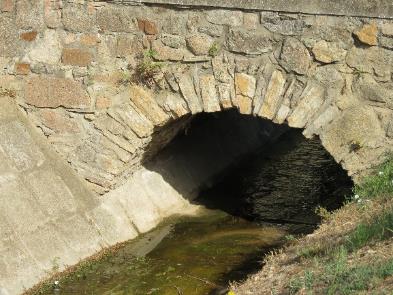 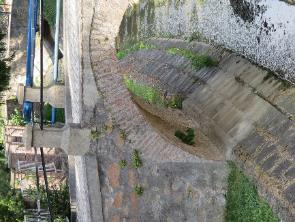 ALSÓNÁNAI UTCAALSÓNÁNAI UTCAALSÓNÁNAI UTCAALSÓNÁNAI UTCAALSÓNÁNAI UTCAALSÓNÁNAI UTCAALSÓNÁNAI UTCA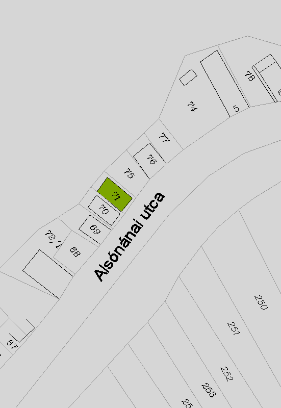 LeírásKis alapterületű présház, löszfalba vájt pincével, utcára merőleges nyeregtetővel, díszesen faragott, zsalugáteres, osztott ablakkal, és padlástéri szellőzőnyílással, valamint a présházakra jellemző szellőzőráccsal ellátott, faragott fa ajtóval.Védett építészeti elemeka présház teljes külső megjelenése, tömege, nyílásrendje.Korrekciós javaslatnem szükségesMÓRÁGY, Alsónánai utca  Helyrajzi számHelyrajzi szám71.71.LeírásKis alapterületű présház, löszfalba vájt pincével, utcára merőleges nyeregtetővel, díszesen faragott, zsalugáteres, osztott ablakkal, és padlástéri szellőzőnyílással, valamint a présházakra jellemző szellőzőráccsal ellátott, faragott fa ajtóval.Védett építészeti elemeka présház teljes külső megjelenése, tömege, nyílásrendje.Korrekciós javaslatnem szükségesprésház -Védelem fokaVédelem fokaHHLeírásKis alapterületű présház, löszfalba vájt pincével, utcára merőleges nyeregtetővel, díszesen faragott, zsalugáteres, osztott ablakkal, és padlástéri szellőzőnyílással, valamint a présházakra jellemző szellőzőráccsal ellátott, faragott fa ajtóval.Védett építészeti elemeka présház teljes külső megjelenése, tömege, nyílásrendje.Korrekciós javaslatnem szükséges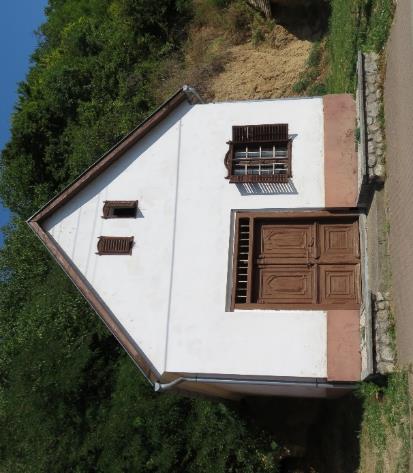 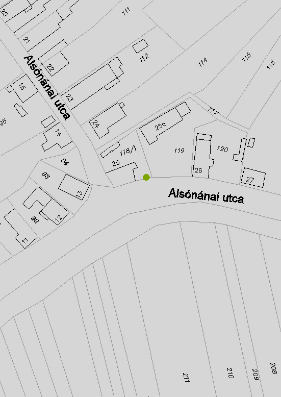 LeírásÚt szélén álló, kerekes kút.Védett építészeti elemekkútKorrekciós javaslatnem szükségesMÓRÁGY, Alsónánai u.25.Helyrajzi számHelyrajzi szám118/1.118/1.LeírásÚt szélén álló, kerekes kút.Védett építészeti elemekkútKorrekciós javaslatnem szükségeskút -Védelem fokaVédelem fokaHHLeírásÚt szélén álló, kerekes kút.Védett építészeti elemekkútKorrekciós javaslatnem szükséges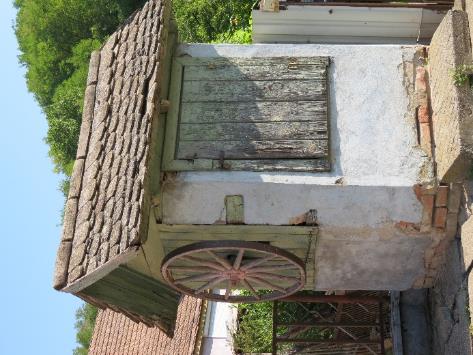 KISMÓRÁGYKISMÓRÁGYKISMÓRÁGYKISMÓRÁGYKISMÓRÁGYKISMÓRÁGYKISMÓRÁGY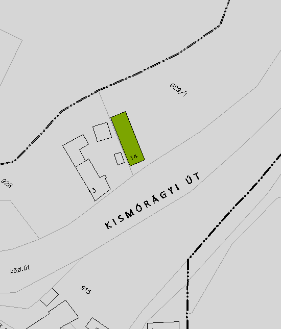 LeírásHosszházas elrendezésű lakóépület tornácát fejezetes pillérek gyámolítják. A tornácot faragásokkal díszített keskeny ajtó zárja le.Védett építészeti elemeképület tömege, tornácának kialakításaKorrekciós javaslatHomlokzaton két keskeny ablak beépítése a jelenlegi egy helyett, továbbá egyszínűre festése (fehér).KISMÓRÁGY, Kismórágyi út 14. Helyrajzi számHelyrajzi szám929/1.929/1.LeírásHosszházas elrendezésű lakóépület tornácát fejezetes pillérek gyámolítják. A tornácot faragásokkal díszített keskeny ajtó zárja le.Védett építészeti elemeképület tömege, tornácának kialakításaKorrekciós javaslatHomlokzaton két keskeny ablak beépítése a jelenlegi egy helyett, továbbá egyszínűre festése (fehér).lakóépület -Védelem fokaVédelem fokaHHLeírásHosszházas elrendezésű lakóépület tornácát fejezetes pillérek gyámolítják. A tornácot faragásokkal díszített keskeny ajtó zárja le.Védett építészeti elemeképület tömege, tornácának kialakításaKorrekciós javaslatHomlokzaton két keskeny ablak beépítése a jelenlegi egy helyett, továbbá egyszínűre festése (fehér).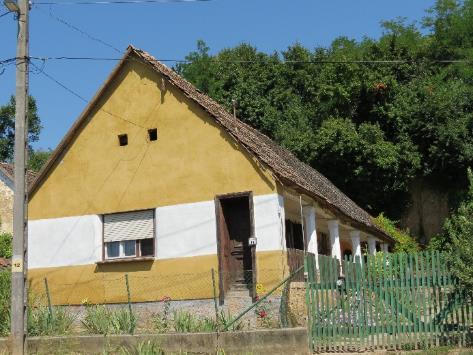 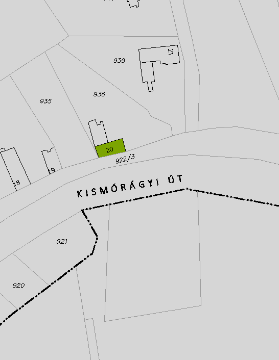 LeírásL-alakú lakóépület, harmonikus osztású nyílásrenddel kialakítva.Védett építészeti elemekaz épület tömege, utcai homlokzatának megjelenése, nyílásrendje. Korrekciós javaslatnem szükségesMÓRÁGY, Kismórágyi út 20.Helyrajzi számHelyrajzi szám936.936.LeírásL-alakú lakóépület, harmonikus osztású nyílásrenddel kialakítva.Védett építészeti elemekaz épület tömege, utcai homlokzatának megjelenése, nyílásrendje. Korrekciós javaslatnem szükségeslakóépület -Védelem fokaVédelem fokaHHLeírásL-alakú lakóépület, harmonikus osztású nyílásrenddel kialakítva.Védett építészeti elemekaz épület tömege, utcai homlokzatának megjelenése, nyílásrendje. Korrekciós javaslatnem szükséges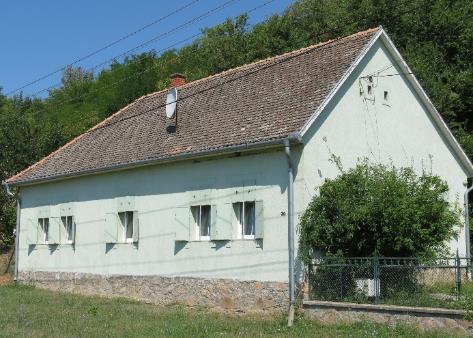 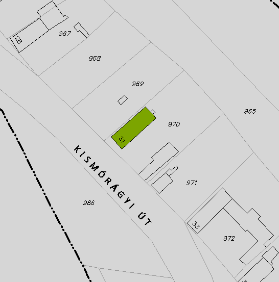 LeírásUtcára merőleges, nyeregtetős lakóépület, fehérre meszelt, köt keresztmetszetű oszlopokra támaszkodó tornáccal.Védett építészeti elemekaz épület tömege, udvar felőli homlokzatának megjelenése.Korrekciós javaslatUtcai homlokzaton kettő keskeny ablak elhelyezése a jelenlegi széles helyett, valamint fehérre festése.MÓRÁGY, Kismórágyi út 31.MÓRÁGY, Kismórágyi út 31.Helyrajzi számHelyrajzi szám970.LeírásUtcára merőleges, nyeregtetős lakóépület, fehérre meszelt, köt keresztmetszetű oszlopokra támaszkodó tornáccal.Védett építészeti elemekaz épület tömege, udvar felőli homlokzatának megjelenése.Korrekciós javaslatUtcai homlokzaton kettő keskeny ablak elhelyezése a jelenlegi széles helyett, valamint fehérre festése.lakóépület -lakóépület -Védelem fokaVédelem fokaHLeírásUtcára merőleges, nyeregtetős lakóépület, fehérre meszelt, köt keresztmetszetű oszlopokra támaszkodó tornáccal.Védett építészeti elemekaz épület tömege, udvar felőli homlokzatának megjelenése.Korrekciós javaslatUtcai homlokzaton kettő keskeny ablak elhelyezése a jelenlegi széles helyett, valamint fehérre festése.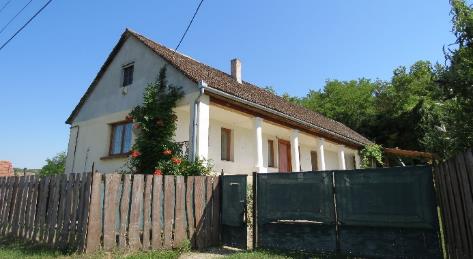 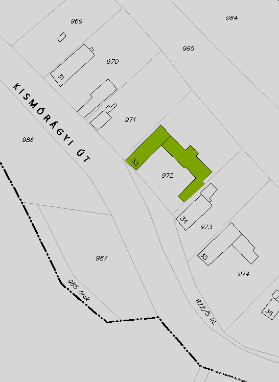 LeírásHosszházas elrendezésű lakóépület keresztcsűrős gazdasági épületekkel. Faoszlopos tornáca keskeny utcai ajtóban végződik. Gazdasági épületrészeinek tetőszerkezete erősen sérült. Védett építészeti elemeka lakó- és gazdasági épületek tömege, homlokzatainak kialakítása, nyílásrendje.Korrekciós javaslatA gazdasági épületek tetőzetének azonnal helyreállítása szükséges. A lakóépület esetében a homlokzatok festése fehérre, redőnyök cseréje zsalugáterekre, parabola elhelyezése utcáról nem látható helyre.MÓRÁGY, Kismórágyi út 33.MÓRÁGY, Kismórágyi út 33.Helyrajzi számHelyrajzi szám972.LeírásHosszházas elrendezésű lakóépület keresztcsűrős gazdasági épületekkel. Faoszlopos tornáca keskeny utcai ajtóban végződik. Gazdasági épületrészeinek tetőszerkezete erősen sérült. Védett építészeti elemeka lakó- és gazdasági épületek tömege, homlokzatainak kialakítása, nyílásrendje.Korrekciós javaslatA gazdasági épületek tetőzetének azonnal helyreállítása szükséges. A lakóépület esetében a homlokzatok festése fehérre, redőnyök cseréje zsalugáterekre, parabola elhelyezése utcáról nem látható helyre.lakóépület -lakóépület -Védelem fokaVédelem fokaHLeírásHosszházas elrendezésű lakóépület keresztcsűrős gazdasági épületekkel. Faoszlopos tornáca keskeny utcai ajtóban végződik. Gazdasági épületrészeinek tetőszerkezete erősen sérült. Védett építészeti elemeka lakó- és gazdasági épületek tömege, homlokzatainak kialakítása, nyílásrendje.Korrekciós javaslatA gazdasági épületek tetőzetének azonnal helyreállítása szükséges. A lakóépület esetében a homlokzatok festése fehérre, redőnyök cseréje zsalugáterekre, parabola elhelyezése utcáról nem látható helyre.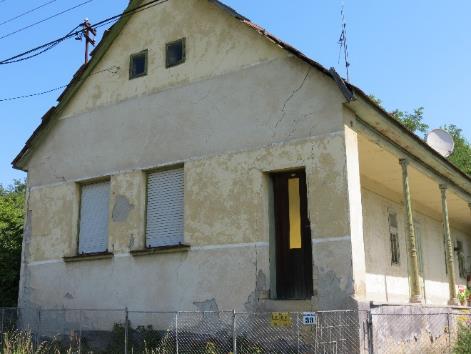 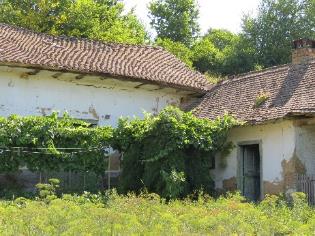 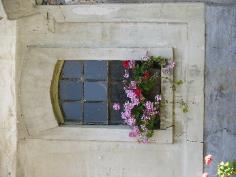 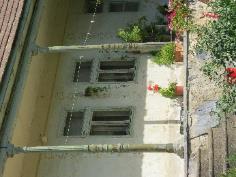 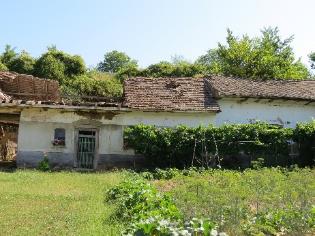 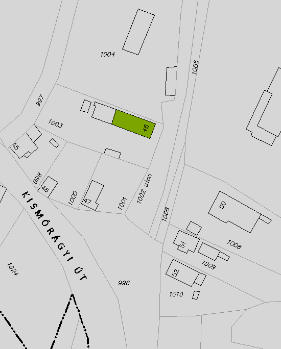 LeírásNyeregtetős lakóépület, három, osztott keskeny ablakkal az utcai homlokzatán, udvar felől faoszlopos tornáccal.Védett építészeti elemekaz épület tömege, homlokzatainak kialakítása, nyílásrendje.Korrekciós javaslatnem szükségesMÓRÁGY, Kismórágyi út 48. Helyrajzi szám1003.LeírásNyeregtetős lakóépület, három, osztott keskeny ablakkal az utcai homlokzatán, udvar felől faoszlopos tornáccal.Védett építészeti elemekaz épület tömege, homlokzatainak kialakítása, nyílásrendje.Korrekciós javaslatnem szükségeslakóépület -Védelem fokaHLeírásNyeregtetős lakóépület, három, osztott keskeny ablakkal az utcai homlokzatán, udvar felől faoszlopos tornáccal.Védett építészeti elemekaz épület tömege, homlokzatainak kialakítása, nyílásrendje.Korrekciós javaslatnem szükséges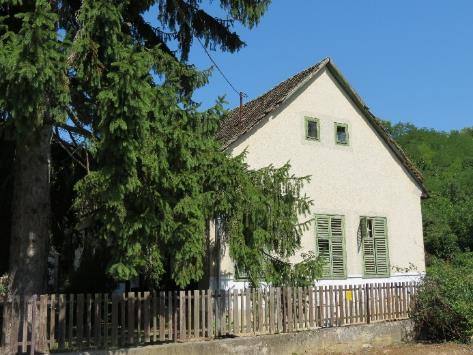 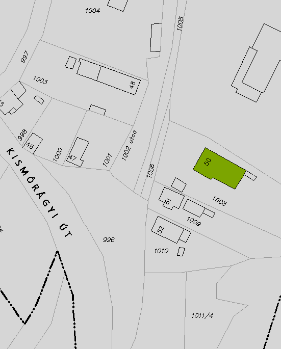 LeírásAz egykori kismórágyi általános iskola épülete, jelenleg lakóház. Intézményi funkcióját impozáns jellege tükrözi.Védett építészeti elemekaz épület tömege, homlokzati kialakításaKorrekciós javaslatnem szükségesMÓRÁGY, Kismórágyi út 50. Helyrajzi szám1008.LeírásAz egykori kismórágyi általános iskola épülete, jelenleg lakóház. Intézményi funkcióját impozáns jellege tükrözi.Védett építészeti elemekaz épület tömege, homlokzati kialakításaKorrekciós javaslatnem szükségeslakóépület -Védelem fokaHLeírásAz egykori kismórágyi általános iskola épülete, jelenleg lakóház. Intézményi funkcióját impozáns jellege tükrözi.Védett építészeti elemekaz épület tömege, homlokzati kialakításaKorrekciós javaslatnem szükséges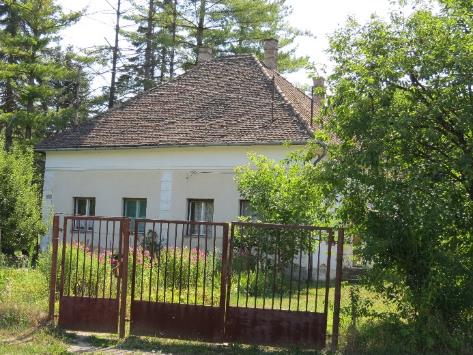 